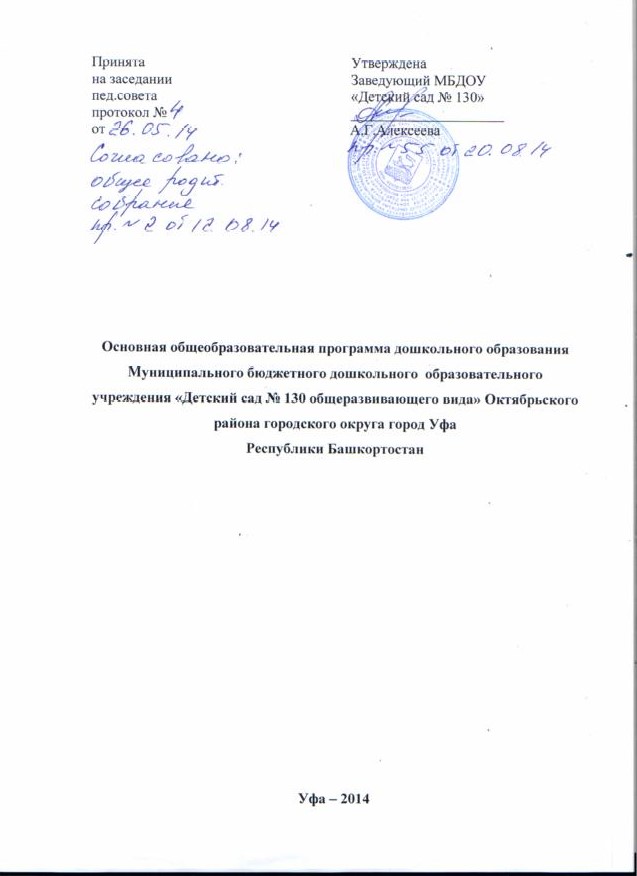 СОДЕРЖАНИЕ ПРОГРАММЫ I.ЦЕЛЕВОЙ РАЗДЕЛ1.1.Пояснительная запискаОбразовательная программа  МБДОУ Детский сад № 130 определяет содержание и организацию образовательной деятельности на уровне дошкольного образования в группе кратковременного пребывания.Программа обеспечивает развитие личности детей дошкольного возраста в различных видах общения и деятельности с учетом их возрастных, индивидуальных психологических и физиологических особенностей.   Программа направлена на:создание условий развития воспитанника, открывающих возможности для его позитивной социализации, его личностного развития, развития инициативы и творческих способностей на основе сотрудничества с взрослыми и сверстниками и соответствующим возрасту видам деятельности;на создание развивающей образовательной среды, которая представляет собой систему условий социализации и индивидуализации воспитанников.Содержание Программы  обеспечивает развитие личности, мотивации и способностей детей в различных видах деятельности и охватывает следующие структурные единицы, представляющие определенные направления развития и образования детей (далее - образовательные области):социально-коммуникативное развитие;познавательное развитие; речевое развитие;художественно-эстетическое развитие;физическое развитие.Цели и задачи реализации Программы.Цель: Создание благоприятных условий для полноценного проживания ребенком дошкольного детства, формирование основ культуры личности, всестороннее развитие психических и физических качеств, адаптация и социализация, обеспечение безопасности жизнедеятельности воспитанника.Задачи:Способствовать сохранению и укреплению физического и психического здоровья воспитанников, их художественно – эстетическому, познавательному, речевому и социально- коммуникативному развитию; Обеспечить преемственность целей, задач, и содержания образования, реализуемых в рамках образовательных программ различных уровней; Создать благоприятные условия развития детей в соответствии с их возрастными и индивидуальными особенностями и склонностями, развитие способностей и творческого потенциала каждого ребенка; Обеспечить вариативность и разнообразие содержания Программ и организационных форм дошкольного образования, возможности формирования программ различной направленности с учетом образовательных потребностей, способностей и состояния здоровья воспитанников;Способствовать формированию социокультурной среды, соответствующей возрастным, индивидуальным, психологическим и физиологическим особенностям воспитанников;Обеспечить психолого - педагогическую поддержку семьи и повышение компетентности родителей (законных представителей) в вопросах развития и образования, охраны и укрепления здоровья воспитанников.Формировать гражданскую позицию всех субъектов образовательных отношений;1.1.2. Принципы и подходы к формированию программы-принцип поддержки разнообразия детства, сохранение уникальности и самоценности детства как важного этапа в общем развитии человека;- принцип развивающего образования ориентирует на построение образования в зоне ближайшего развития ребенка;- принцип научной обоснованности и практической применимости (программа должна соответствовать основным положениям возрастной психологии и дошкольной педагогике);- принцип интеграции содержания дошкольного образования в соответствии с возрастными возможностями и особенностями детей, спецификой и возможностями образовательных областей;- принцип комплексно-тематического построения образовательного процесса;-принцип адаптивности, который реализуется через: 1) адаптивность развивающей предметно-пространственной среды к потребностям ребенка дошкольного возраста, обеспечивающей комфорт ребенка, сохранение и укрепление его здоровья, полноценное развитие; 2) адаптивность ребенка к пространству ДОУ и окружающему социальному миру;- принцип учета возрастных и индивидуальных особенностей развития детей;-принцип единства воспитательных, развивающих и обучающих целей и задач, в процессе реализации которых формируются знания, умения и навыки.Подходы к формированию программы:Личностно-ориентированный подход - организация образовательного процесса с учетом того, что развитие личности ребенка является главным критерием его эффективности. Механизм реализации личностно-ориентированного подхода – создание условий для развития личности на основе изучения ее задатков, способностей, интересов, склонностей с учетом признания уникальности личности, ее интеллектуальной и нравственной свободы, права на уважение.Деятельностный подход - организация целенаправленной деятельности в общем контексте образовательного процесса: ее структурой, взаимосвязанными мотивами и целями; видами деятельности (нравственная, познавательная, трудовая, художественная, игровая, спортивная и другие); формами и методами развития и воспитания; возрастными особенностями ребенка при включении в образовательную деятельность.Аксиологический (ценностный) подход -  организация развития и воспитания на основе общечеловеческих ценностей (например, ценности здоровья, что в системе образования позволяет говорить о создании и реализации моделей сохранения и укрепления здоровья воспитанников). Или этические, нравственные ценности, предусматривающие реализацию проектов диалога культур, этических отношений и т.д.Компетентностный подход -   формирование готовности воспитанников самостоятельно действовать в ходе решения актуальных задач.Диалогический (полисубъектный) подход - становление личности, развитие ее творческих возможностей, самосовершенствование в условиях равноправных взаимоотношений с другими людьми, построенных по принципу диалога.Системный подход –   методологическое направление, в основе которого лежит рассмотрение объекта как целостного множества элементов в совокупности отношений и связей между ними.Средовой подход -  использование возможностей внутренней и внешней среды образовательного учреждения в воспитании и развитии личности ребенка.Проблемный подход -  формирование видения Программы с позиций комплексного и модульного представления ее структуры как системы подпрограмм по образовательным областям и детским видам деятельности, организация которых будет способствовать достижению соответствующих для каждой области (направления развития ребенка) целевых ориентиров развития.Культурологический подход - высокий потенциал в отборе культуросообразного содержания дошкольного образования, позволяет выбирать технологии образовательной деятельности, организующие встречу ребенка с культурой, овладевая которой на уровне определенных средств, ребенок становится субъектом культуры и ее творцом.1.1.3. Значимые для разработки и реализации Программы характеристикиВозрастные и индивидуальные особенности контингента детей, воспитывающихся в образовательном учреждении.Группа раннего возраста (от 2 до3 лет)На третьем году жизни дети становятся самостоятельнее. Продолжает развиваться предметная деятельность, ситуативно-деловое общение ребёнка и взрослого; совершенствуются восприятие, речь, начальные формы произвольного поведения, игры, наглядно-действенное мышление.Развитие предметной деятельности связано с усвоением культурных способов действия с различными предметами. Развиваются соотносящие и орудийные действия.Умение выполнять орудийные действия развивает произвольность, преобразуя натуральные формы активности в культурные на основе предлагаемой взрослыми модели, которая выступает в качестве не только объекта для подражания, но и образца, регулирующего собственную активность ребёнка.В ходе совместной со взрослыми предметной деятельности продолжает развиваться понимание речи. Слово отделяется от ситуации и приобретает самостоятельное значение. Дети продолжают осваивать названия окружающих предметов, учатся выполнять простые словесные просьбы взрослых в пределах видимой наглядной ситуации.Количество понимаемых слов значительно возрастает. Совершенствуется регуляция поведения в результате обращения взрослых к ребёнку, который начинает понимать не только инструкцию, но и рассказ взрослых.
Интенсивно развивается активная речь детей. К трём годам они осваивают основные грамматические структуры, пытаются строить простые предложения, в разговоре со взрослым используют практически все части речи. Активный словарь достигает примерно 1000-1500 слов.К концу третьего года жизни речь становится средством общения ребёнка со сверстниками. В этом возрасте у детей формируются новые виды деятельности: игра, рисование, конструирование. Игра носит процессуальный характер, главное в ней - действия, которые совершаются с игровыми предметами, приближенными к реальности. В середине третьего года жизни появляются действия с предметами заместителями. Появление собственно изобразительной деятельности обусловлено тем, что ребёнок уже способен сформулировать намерение изобразить какой либо предмет. Типичным является изображение человека в виде «головонога» - окружности и отходящих от неё линий.На третьем году жизни совершенствуются зрительные и слуховые ориентировки, что позволяет детям безошибочно выполнять ряд заданий: осуществлять выбор из 2-3 предметов по форме, величине и цвету; различать мелодии; петь. Совершенствуется слуховое восприятие, прежде всего фонематический слух. К трём годам дети воспринимают все звуки родного языка, но произносят их с большими искажениями.Основной формой мышления становится наглядно-действенная. Её особенность заключается в том, что возникающие в жизни ребёнка проблемные ситуации разрешаются путём реального действия с предметами.Для детей этого возраста характерна неосознанность мотивов, импульсивность и зависимость чувств и желаний от ситуации. Дети легко заражаются эмоциональным состоянием сверстников. Однако в этот период начинает складываться и произвольность поведения. Она обусловлена развитием орудийных действий и речи. У детей появляются чувства гордости и стыда, начинают формироваться элементы самосознания, связанные с идентификацией с именем и полом. Ранний возраст завершается кризисом трёх лет. Ребёнок осознаёт себя как отдельного человека, отличного от взрослого. У него формируется образ Я. Кризис часто сопровождается рядом отрицательных проявлений: негативизмом, упрямством, нарушением общения со взрослым и др. Кризис может продолжаться от нескольких месяцев до двух лет. Образовательный процесс реализуется в режиме пятидневной недели. Длительность пребывания детей в младшей группе: с 07:00 до 19:00. Выходные дни – суббота, воскресенье, праздничные дни.Организация жизни и воспитания детей.Режим дня составлен с расчётом на 11-часовое пребывание ребёнка в детском саду. Режим может быть скорректирован с учётом времени года, длительности светового дня и т.п. При осуществлении режимных моментов необходимо учитывать также индивидуальные особенности ребёнка (длительность сна, вкусовые предпочтения, характер и т.д.).В представленном режиме дня выделено специальное время для чтения детям. Это не является обязательным элементом режима дня, и чтение может быть заменено самостоятельной деятельностью детей, однако для эффективного решения программных задач ежедневное чтение крайне желательно. Для детей 2-3 лег длительность чтения с обсуждением прочитанного рекомендуется до 5-10 минут. При этом ребёнка не следует принуждать, надо предоставить ему свободный выбор - либо заниматься своим делом. Часто дети, играя рядом с воспитателем, незаметно для себя увлекаются процессом слушания.Младшая группа (от 3 до 4 лет)В возрасте 3-4 лет ребёнок постепенно выходит за пределы семейного круга. Его общение становится внеситуативным. Взрослый становится для ребёнка не только членом семьи, но и носителем определённой общественной функции. Желание ребёнка выполнять такую же функцию приводит к противоречию с его реальными возможностями. Это противоречие разрешается через развитие игры, которая становится ведущим видом деятельности в дошкольном возрасте.Главной особенностью игры является её условность: выполнение одних действий с одними предметами предполагает их отнесенность к другим действиям с другими предметами. Основным содержанием игры младших дошкольников являются действия с игрушками и предметами-заместителями. Продолжительность игры небольшая. Младшие дошкольники ограничиваются игрой с одной-двумя ролями и простыми, неразвёрнутыми сюжетами. Игры с правилами в этом возрасте только начинают формироваться.Изобразительная деятельность ребёнка зависит от его представлений о предмете. В этом возрасте они только начинают формироваться. Графические образы бедны. У одних детей в изображениях отсутствуют детали, у других рисунки могут быть более детализированы. Дети уже могут использовать цвет.Большое значение для развития мелкой моторики имеет лепка. Младшие дошкольники способны под руководством взрослого вылепить простые предметы.Известно, что аппликация оказывает положительное влияние на развитие восприятия. В этом возрасте детям доступны простейшие виды аппликации. Конструктивная деятельность в младшем дошкольном возрасте ограничена возведением несложных построек по образцу и по замыслу.В младшем дошкольном возрасте развивается перцептивная деятельность. Дети от использования предэталонов - индивидуальных единиц восприятия, переходят к сенсорным эталонам - культурно-выработанным средствам восприятия. К концу младшего дошкольного возраста дети могут воспринимать до 5 и более форм предметов и до 7 и более цветов, способны дифференцировать предметы по величине, ориентироваться в пространстве группы детского сада, а при определённой организации образовательного процесса - и в помещении всего дошкольного учреждения.Развиваются память и внимание. По просьбе взрослого дети могут запомнить 3-4 слова и 5-6 названий предметов. К концу младшего до- школьного возраста они способны запомнить значительные отрывки из любимых произведений.Продолжает развиваться наглядно-действенное мышление. При этом преобразования ситуаций в ряде случаев осуществляются на основе целенаправленных проб с учётом желаемого результата. Дошкольники способны установить некоторые скрытые связи и отношения между предметами.В младшем дошкольном возрасте начинает развиваться воображение, которое особенно наглядно проявляется в игре, когда одни объекты выступают в качестве заместителей других.Взаимоотношения детей обусловлены нормами и правилами. В результате целенаправленного воздействия они могут усвоить относительно большое количество норм, которые выступают основанием для оценки собственных действий и действий других детей.Взаимоотношения детей ярко проявляются в игровой деятельности. Они скорее играют рядом, чем активно вступают во взаимодействие. Однако уже в этом возрасте могут наблюдаться устойчивые избирательные взаимоотношения. Конфликты между детьми возникают преимущественно по поводу игрушек. Положение ребёнка в группе сверстников во многом определяется мнением воспитателя.В младшем дошкольном возрасте можно наблюдать соподчинение мотивов поведения в относительно простых ситуациях. Сознательное управление поведением только начинает складываться; во многом поведение ребёнка ещё ситуативно. Вместе с тем можно наблюдать и случаи ограничения собственных побуждений самим ребёнком, сопровождаемые словесными указаниями. Начинает развиваться самооценка, при этом дети в значительной мере ориентируются на оценку воспитателя. Продолжает развиваться также их половая идентификация, что проявляется в характере выбираемых игрушек и сюжетовСредняя группа (от 4 до 5 лет)В игровой деятельности детей среднего дошкольного возраста появляются ролевые взаимодействия. Они указывают на то, что дошкольники начинают отделять себя от принятой роли. В процессе игры роли могут меняться. Игровые действия начинают выполняться не ради них самих, а ради смысла игры. Происходит разделение игровых и реальных взаимодействий детей.Значительное развитие получает изобразительная деятельность. Рисунок становится предметным и детализированным. Графическое изображение человека характеризуется наличием туловища, глаз, рта, носа, волос, иногда одежды и её деталей. Совершенствуется техническая сторона изобразительной деятельности. Дети могут рисовать основные геометрические фигуры, вырезать ножницами, наклеивать изображения на бумагу и т.д.Усложняется конструирование. Постройки могут включать 5-6 деталей. Формируются навыки конструирования по собственному замыслу, а также планирование последовательности действий.Двигательная сфера ребёнка характеризуется позитивными изменениями мелкой и крупной моторики. Развиваются ловкость, координация движений. Дети в этом возрасте лучше, чем младшие дошкольники, удерживают равновесие, перешагивают через небольшие преграды. Усложняются игры с мячом.К концу среднего дошкольного возраста восприятие детей становится более развитым. Они оказываются способными назвать форму, на которую похож тот или иной предмет. Могут вычленять в сложных объектах простые формы и из простых форм воссоздавать сложные объекты. Дети способны упорядочить группы предметов по сенсорному признаку - величине, цвету; выделить такие параметры, как высота, длина и ширина. Совершенствуется ориентация в пространстве.Возрастает объём памяти. Дети запоминают до 7-8 названий предметов. Начинает складываться произвольное запоминание: дети способны принять задачу на запоминание, помнят поручения взрослых, могут выучить небольшое стихотворение и т. д.Начинает развиваться образное мышление. Дети способны использовать простые схематизированные изображения для решения несложных задач. Дошкольники могут строить по схеме, решать лабиринтные задачи. Развивается предвосхищение. На основе пространственного расположения объектов дети могут сказать, что произойдет в результате их взаимодействия. Однако при этом им трудно встать на позицию другого наблюдателя и во внутреннем плане совершить мысленное преобразование образа.Для детей этого возраста особенно характерны известные феномены Ж. Пиаже: сохранение количества, объёма и величины. Например, если им предъявить три чёрных кружка из бумаги и семь белых кружков из бумаги и спросить: «Каких кружков больше - чёрных или белых?», большинство ответят, что белых больше. Но если спросить: «Каких больше - белых или бумажных?», ответ будет таким же - больше белых.Продолжает развиваться воображение. Формируются такие его особенности, как оригинальность и произвольность. Дети могут самостоятельно придумать небольшую сказку на заданную тему.Увеличивается устойчивость внимания. Ребёнку оказывается доступной сосредоточенная деятельность в течение 15-20 минут. Он способен удерживать в памяти при выполнении каких-либо действий несложное условие.В среднем дошкольном возрасте улучшается произношение звуков и дикция. Речь становится предметом активности детей. Они удачно имитируют голоса животных, интонационно выделяют речь тех или иных персонажей. Интерес вызывают ритмическая структура речи, рифмы.Развивается грамматическая сторона речи. Дошкольники занимаются словотворчеством на основе грамматических правил. Речь детей при взаимодействии друг с другом носит ситуативный характер, а при общении с взрослым становится внеситуативной.Изменяется содержание общения ребёнка и взрослого. Оно выходит за пределы конкретной ситуации, в которой оказывается ребёнок. Ведущим становится познавательный мотив. Информация, которую ребёнок получает в процессе общения, может быть сложной и трудной для понимания, но она вызывает у него интерес.У детей формируется потребность в уважении со стороны взрослого, для них оказывается чрезвычайно важной его похвала. Это приводит к их повышенной обидчивости на замечания. Повышенная обидчивость представляет собой возрастной феномен.Взаимоотношения со сверстниками характеризуются избирательностью, которая выражается в предпочтении одних детей другим. Появляются постоянные партнёры по играм. В группах начинают выделяться лидеры. Появляются конкурентность, соревновательность. Последняя важна для сравнения себя с другим, что ведёт к развитию образа Я ребёнка, его детализации.Основные достижения возраста связаны с развитием игровой деятельности; появлением ролевых и реальных взаимодействий; с развитием изобразительной деятельности; конструированием по замыслу, планированием; совершенствованием восприятия, развитием образного мышления и воображения, эгоцентричностью познавательной позиции; развитием памяти, внимания, речи, познавательной мотивации; формированием потребности в уважении со стороны взрослого, появлением обидчивости, конкурентности, соревновательности со сверстниками; дальнейшим развитием образа Я ребёнка, его детализацией.Старшая группа (от 5 до 6 лет)Дети шестого года жизни уже могут распределять роли до начала игры и строить своё поведение, придерживаясь роли. Игровое взаимодействие сопровождается речью, соответствующей и по содержанию, и интонационно взятой роли. Речь, сопровождающая реальные отношения детей, отличается от ролевой речи. Дети начинают осваивать социальные отношения и понимать подчинённость позиций в различных видах деятельности взрослых, одни роли становятся для них более привлекательными, чем другие. При распределении ролей могут возникать конфликты, связанные с субординацией ролевого поведения. Наблюдается организация игрового пространства, в котором выделяются смысловой «центр» и «периферия». (В игре «Больница» таким центром оказывается кабинет врача, в игре «Парикмахерская» - зал стрижки, а зал ожидания выступает в качестве периферии игрового пространства.) Действия детей в играх становятся разнообразными.Развивается изобразительная деятельность детей. Это возраст наиболее активного рисования. В течение года дети способны создать до двух тысяч рисунков. Рисунки могут быть самыми разными по содержанию: это и жизненные впечатления детей, и воображаемые ситуации, и иллюстрации к фильмам и книгам. Обычно рисунки представляют собой схематичные изображения различных объектов, но могут отличаться оригинальностью композиционного решения, передавать статичные и динамичные отношения. Рисунки приобретают сюжетный характер; достаточно часто встречаются многократно повторяющиеся сюжеты с небольшими или, напротив, существенными изменениями. Изображение человека становится более детализированным и пропорциональным. По рисунку можно судить о половой принадлежности и эмоциональном состоянии изображенного человека.Конструирование характеризуется умением анализировать условия, в которых протекает эта деятельность. Дети используют и называют различные детали деревянного конструктора. Могут заменить детали постройки в зависимости от имеющегося материала. Овладевают обобщённым способом обследования образца. Дети способны выделять основные части предполагаемой постройки. Конструктивная деятельность может осуществляться на основе схемы, по замыслу и по условиям. Появляется конструирование в ходе совместной деятельности.Дети могут конструировать из бумаги, складывая её в несколько раз (два, четыре, шесть сгибаний); из природного материала. Они осваивают два способа конструирования: 1) от природного материала к художественному образу (ребёнок «достраивает» природный материал до целостного образа, дополняя его различными деталями); 2) от художественного образа к природному материалу (ребёнок подбирает необходимый материал, для того чтобы воплотить образ).Продолжает совершенствоваться восприятие цвета, формы и величины, строения предметов; систематизируются представления детей. Они называют не только основные цвета и их оттенки, но и промежуточные цветовые оттенки; форму прямоугольников, овалов, треугольников. Воспринимают величину объектов, легко выстраивают в ряд - по возрастанию или убыванию - до 10 различных предметов.Однако дети могут испытывать трудности при анализе пространственного положения объектов, если сталкиваются с несоответствием формы и их пространственного расположения. Это свидетельствует о том, что в различных ситуациях восприятие представляет для дошкольников известные сложности, особенно если они должны одновременно учитывать несколько различных и при этом противоположных признаков.В старшем дошкольном возрасте продолжает развиваться образное мышление. Дети способны не только решить задачу в наглядном плане, но и совершить преобразования объекта, указать, в какой последовательности объекты вступят во взаимодействие и т. д. Однако подобные решения окажутся правильными только в том случае, если дети будут применять адекватные мыслительные средства. Среди них можно выделить схематизированные представления, которые возникают в процессе наглядного моделирования; комплексные представления, отражающие представления детей о системе признаков, которыми могут обладать объекты, а также представления, отражающие стадии преобразования различных объектов и явлений (представления о цикличности изменений): представления о смене времен года, дня и ночи, об увеличении и уменьшении объектов в результате различных воздействий, представления о развитии и т. д. Кроме того, продолжают совершенствоваться обобщения, что является основой словесно-логического мышления. В дошкольном возрасте у детей ещё отсутствуют представления о классах объектов. Дети группируют объекты по признакам, которые могут изменяться, однако начинают формироваться операции логического сложения и умножения классов. Так, например, старшие дошкольники при группировке объектов могут учитывать два признака: цвет и форму (материал) и т. д.Как показали исследования отечественных психологов, дети старшего дошкольного возраста способны рассуждать и давать адекватные причинные объяснения, если анализируемые отношения не выходят за пределы их наглядного опыта.Развитие воображения в этом возрасте позволяет детям сочинять достаточно оригинальные и последовательно разворачивающиеся истории. Воображение будет активно развиваться лишь при условии проведения специальной работы по его активизации.Продолжают развиваться устойчивость, распределение, переключаемость внимания. Наблюдается переход от непроизвольного к произвольному вниманию.Продолжает совершенствоваться речь, в том числе ее звуковая сторона. Дети могут правильно воспроизводить шипящие, свистящие и сонорные звуки. Развиваются фонематический слух, интонационная выразительность речи при чтении стихов в сюжетно-ролевой игре и в повседневной жизни.Совершенствуется грамматический строй речи. Дети используют практически все части речи, активно занимаются словотворчеством. Богаче становится лексика: активно используются синонимы и антонимы.Развивается связная речь. Дети могут пересказывать, рассказывать по картинке, передавая не только главное, но и детали.Достижения этого возраста характеризуются распределением ролей в игровой деятельности; структурированием игрового пространства; дальнейшим развитием изобразительной деятельности, отличающейся высокой продуктивностью; применением в конструировании обобщенного способа обследования образца; усвоением обобщенных способов изображения предметов одинаковой формы.Восприятие в этом возрасте характеризуется анализом сложных форм объектов; развитие мышления сопровождается освоением мыслительных средств (схематизированные представления, комплексные представления, представления о цикличности изменений); развиваются умение обобщать, причинное мышление, воображение, произвольное внимание, речь, образ Я.Подготовительная к школе группа (от 6 до 7 лет)В сюжетно-ролевых играх дети подготовительной к школе группы начинают осваивать сложные взаимодействия людей, отражающие характерные значимые жизненные ситуации, например, свадьбу, рождение ребёнка, болезнь, трудоустройство и т. д.Игровые действия детей становятся более сложными, обретают особый смысл, который не всегда открывается взрослому. Игровое пространство усложняется. В нём может быть несколько центров, каждый из которых поддерживает свою сюжетную линию. При этом дети способны отслеживать поведение партнёров по всему игровому пространству и менять своё поведение в зависимости от места в нём. Так, ребёнок уже обращается к продавцу не просто как покупатель, а как покупатель-мама или покупатель-шофёр и т. п. Исполнение роли акцентируется не только самой ролью, но и тем, в какой части игрового пространства эта роль воспроизводится. Например, исполняя роль водителя автобуса, ребёнок командует пассажирами и подчиняется инспектору ГИБДД. Если логика игры требует появления новой роли, то ребёнок может по ходу игры взять на себя новую роль, сохранив при этом роль, взятую ранее. Дети могут комментировать исполнение роли тем или иным участником игры.Образы из окружающей жизни и литературных произведений, передаваемые детьми в изобразительной деятельности, становятся сложнее. Рисунки приобретают более детализированный характер, обогащается их цветовая гамма. Более явными становятся различия между рисунками мальчиков и девочек. Мальчики охотно изображают технику, космос, военные действия и т. п. Девочки обычно рисуют женские образы: принцесс, балерин, моделей и т. д. Часто встречаются и бытовые сюжеты: мама и дочка, комната и т. д.Изображение человека становится ещё более детализированным и пропорциональным. Появляются пальцы на руках, глаза, рот, нос, брови, подбородок. Одежда может быть украшена различными деталями.При правильном педагогическом подходе у дошкольников формируются художественно-творческие способности в изобразительной деятельности.К подготовительной к школе группе дети в значительной степени осваивают конструирование из строительного материала. Они свободно владеют обобщёнными способами анализа как изображений, так и построек; не только анализируют основные конструктивные особенности различных деталей, но и определяют их форму на основе сходства со знакомыми им объёмными предметами. Свободные постройки становятся симметричными и пропорциональными, их строительство осуществляется на основе зрительной ориентировки.Дети быстро и правильно подбирают необходимый материал. Они достаточно точно представляют себе последовательность, в которой будет осуществляться постройка, и материал, который понадобится для её выполнения; способны выполнять различные по степени сложности постройки как по собственному замыслу, так и по условиям.В этом возрасте дети уже могут освоить сложные формы сложения из листа бумаги и придумывать собственные, но этому их нужно специально обучать. Данный вид деятельности не просто доступен детям - он важен для углубления их пространственных представлений.Усложняется конструирование из природного материала. Дошкольникам уже доступны целостные композиции по предварительному замыслу, которые могут передавать сложные отношения, включать фигуры людей и животных.У детей продолжает развиваться восприятие, однако они не всегда могут одновременно учитывать несколько различных признаков.Развивается образное мышление, однако воспроизведение метрических отношений затруднено. Это легко проверить, предложив детям воспроизвести на листе бумаги образец, на котором нарисованы девять точек, расположенных не на одной прямой. Как правило, дети не воспроизводят метрические отношения между точками: при наложении рисунков друг на друга точки детского рисунка не совпадают с точками образца.Продолжают развиваться навыки обобщения и рассуждения, но они в значительной степени ограничиваются наглядными признаками ситуации. Продолжает развиваться воображение, однако часто приходится констатировать снижение развития воображения в этом возрасте в сравнении со старшей группой. Это можно объяснить различными влияниями, в том числе и средств массовой информации, приводящими к стереотипности детских образов.Продолжает развиваться внимание дошкольников, оно становится произвольным. В некоторых видах деятельности время произвольного сосредоточения достигает 30 минут.У дошкольников продолжает развиваться речь: её звуковая сторона, грамматический строй, лексика. Развивается связная речь. В высказываниях детей отражаются как расширяющийся словарь, так и характер обобщений, формирующихся в этом возрасте. Дети начинают активно употреблять обобщающие существительные, синонимы, антонимы, прилагательные и т.д. В результате правильно организованной образовательной работы у детей развиваются диалогическая и некоторые виды монологической речи.  В подготовительной к школе группе завершается дошкольный возраст.             Его основные достижения связаны с освоением мира вещей как предметов человеческой культуры; освоением форм позитивного общения с людьми; развитием половой идентификации, формированием позиции школьника. К концу дошкольного возраста ребёнок обладает высоким уровнем познавательного и личностного развития, что позволяет ему в дальнейшем успешно учиться в школе. - Индивидуальные особенности воспитанников (индивидуализация образования): агрессивные; гиперактивные; «трудные»; непослушные; органики (имеющие сложности при родах); «домашние»; избалованные;  аутисты (замкнутые); ЧБД; плаксивые; тревожные, др.1.1.4. Планируемые результаты освоения программы.	Целевые ориентиры программы выступают основаниями преемственности дошкольного и начального общего образования. Согласно ФГОС ДО, результаты освоения программы  - целевые ориентиры -  представляют собой социально-нормативные возрастные характеристики возможных достижений ребенка и предполагают формирование у детей дошкольного возраста предпосылок к учебной деятельности  при соблюдении требований к условиям реализации Программы на этапе завершения ими дошкольного образования. 	К целевым ориентирам дошкольного образования относятся следующие социально-нормативные возрастные характеристики возможных достижений ребенка:-Целевые ориентиры образования в  раннем возрасте.-Целевые ориентиры на этапе завершения  дошкольного образования.В основе системы оценки лежит аутентичная оценка результатов освоения программы, которая строится на принципах:	реального поведения ребёнка, а не на результате выполнения  специальных заданий;оценку могут давать взрослые, которые много времени проводят с детьми, хорошо знают его поведение;аутентичная оценка максимально структуирована.Педагогическая диагностика проводится в ходе наблюдения за активностью детей и специально организованной деятельности. Инструментарием для педагогической диагностики является карта наблюдений детского развития.	Фиксируется индивидуальная динамика и перспектива развития каждого ребёнка в ходе:коммуникации со сверстниками и взрослыми (как меняются способы установления и поддержания контакта, принятия совместных решений, разрешения конфликтов, лидерства и пр.);игровой деятельности;познавательной деятельности (как идёт развитие детских способностей, познавательной активности);проектной деятельности (как идёт развитие детской инициативности, ответственности и автономии, как развивается умение планировать и организовывать свою деятельность);художественной деятельности;физического развития.	I.2. Содержательный раздел.Соответствует данному разделу примерной основной образовательной программы дошкольного образования «От рождения до школы».I.2.1. Образовательная деятельность в соответствии с развитием ребенка(в 5 образовательных областях)Образовательная деятельность включает в себя: социально- коммуникативное, познавательное, речевое, художественно - эстетическое и физическое развитие.cодержание образовательных областейI.2.2. Вариативные формы, способы, методы и средства реализации программы с учетом возрастных и индивидуальных особенностей детей.Образовательная область «Физическое развитие»Физическое развитие включает приобретение опыта в следующих видах деятельности детей: двигательной, в том числе связанной с выполнением упражнений, направленных на развитие таких физических качеств, как координация и гибкость; способствующих правильному формированию опорно-двигательной системы организма, развитию равновесия, координации движения, крупной и мелкой моторики обеих рук, а также с правильным, не наносящим ущерба организму, выполнением основных движений  (ходьба, бег, мягкие прыжки, повороты в обе стороны), формирование начальных представлений о некоторых видах спорта, овладение подвижными играми с правилами; становление целенаправленности и саморегуляции в двигательной сфере; становление ценностей здорового образа жизни, овладение его элементарными нормами и правилами (в питании, двигательном режиме, закаливании, при формировании полезных привычек и др.).Содержательные модулиФормирование начальных представлений о здоровом образе жизни. Физическая культура.          Образовательная область «Социально-коммуникативное развитие»Образовательная область «Познавательное развитие»Образовательная область «Речевое развитие»Образовательная область  «Художественно-эстетическое развитие»Художественно-эстетическое развитие предполагает развитие предпосылок ценностно-смыслового восприятия и понимания произведений искусства (словесного, музыкального, изобразительного), мира природы; становление эстетического отношения к окружающему миру; формирование элементарных представлений о видах искусства; восприятие музыки, художественной литературы, фольклора; стимулирование сопереживания персонажам художественных произведений; реализацию самостоятельной творческой деятельности детей (изобразительной, конструктивно-модельной, музыкальной и др.)Примечание: речевое развитие пронизывает все образовательные области.Модель организации режимных моментовПланирование образовательной деятельности при работе по пятидневной неделеПериодичность I.2.3.  Особенности образовательной деятельности разных видов и культурных практикФормы, способы, методы и средства реализации Программы подбираются с учетом возрастных и индивидуальных особенностей воспитанников, специфики их образовательных потребностей и интересов в разных видах детской деятельности.I.2.4. Способы и направления поддержки детской инициативы в освоении образовательной программыI.2.5. Особенности взаимодействия педагогического коллектива с семьями воспитанниковСовременное образовательное учреждение немыслимо без  системного, осмысленного взаимодействия с семьей.          Семья является не только и не столько одним из заказчиков образовательного учреждения и потребителем его образовательных услуг,  прежде всего семья – это основа воспитания личности ребенка, неслучайно именно семья является институтом первичной социализации  растущего человека.           Родители – это первые и главные (по силе и степени  оказываемого влияния) воспитатели ребенка.Отношения семьи и дошкольного учреждения определяются понятиями «сотрудничество» и «взаимодействие». Сотрудничество – это общение «на равных», где никому не принадлежит привилегия указывать, контролировать, оценивать. Взаимодействие - способ организации совместной деятельности, которая осуществляется на основании социальной перцепции и с помощью общения. Перед педагогическим коллективом ДОУ поставлена цель: -сделать родителей (законных представителей) активными участниками педагогического процесса, оказав им помощь в реализации ответственности за воспитание и обучение детей.Основные задачи взаимодействия детского сада с семьей:-изучение отношения педагогов и родителей к различным вопросам воспитания, обучения, развития детей, условий организации разнообразной деятельности в детском саду и семье;-знакомство педагогов и родителей с лучшим опытом воспитания в детском саду и семье, а также с трудностями, возникающими в семейном и общественном воспитании дошкольников;-информирование друг друга об актуальных задачах воспитания и обучения детей и о возможностях детского сада и семьи в решении данных задач;-создание в детском саду условий для разнообразного по содержанию и формам сотрудничества, способствующего развитию конструктивного взаимодействия педагогов и родителей с детьми;-привлечение семей воспитанников к участию в совместных с педагогами мероприятиях, организуемых в районе (городе, области);поощрение родителей за внимательное отношение к разнообразным стремлениям и потребностям ребенка, создание необходимых условий для их удовлетворения в семье.Основные принципы в работе с семьями воспитанников: открытость детского сада для семьи; сотрудничество педагогов и родителей в воспитании детей; создание единой развивающей среды, обеспечивающей единые подходы к развитию личности в семье и детском коллективе. Система работы с родителями  (законными представителями) включает:ознакомление родителей (законных представителей) с результатами работы ДОУ на общих родительских собраниях, анализом участия родительской общественности в жизни ДОУ;ознакомление родителей (законных представителей) с содержанием работы  ДОУ, направленной на физическое, психическое и социально-эмоциональное развитие ребенка;помощь родительского комитета в организации и реализации проектов,  спортивных и культурно-массовых мероприятий; целенаправленную работу, пропагандирующую общественное дошкольное воспитание в его разных формах;обучение конкретным приемам и методам воспитания и развития ребенка в разных видах детской деятельности на семинарах-практикумах, консультациях и открытых занятиях.      Линии, способы и формы взаимодействия с семьями воспитанниковЭффективные формы, технологии взаимодействия с родителями (законными представителями): - интернет-технологии - активное использование электронной почты и информационного сайта для тесного контакта с родителями (законными представителями); - стенды – размещение стратегической (многолетней), тактической (годичной) и оперативной информации; - аудио-визуальные технологии - создание и демонстрация видеофильмов, презентаций информационного и обучающего характера; - связь с городской общественностью – совместная деятельность ДОУ и семьи в процессе организации акций, праздников и мероприятий; - приобщение всех участников образовательного процесса ДОУ к совместной деятельности через родительские собрания, круглые столы, где предоставляется возможность реализовать право родителей (законных представителей) на участие в жизни ДОУ, что в свою очередь стимулирует педагогический коллектив к самообразованию и обмену опытом, приводит к повышению педагогической компетенции. 	В детском саду сложилась система взаимодействия с семьей воспитанников. В основе этой системы - изучение контингента родителей (возраст, образование, профессия, хобби, настроенность на взаимодействие с педагогическим коллективом МБДОУ образовательные запросы родителей. I.3 ОРГАНИЗАЦИОННЫЙ РАЗДЕЛI.3.1. Материально – техническое обеспечение ПрограммыМатериально-техническое обеспечение Программы предполагает полноценное развитие личности воспитанников во всех основных образовательных областях, а именно: в сфере социально-коммуникативного, познавательного, речевого, художественно-эстетического и физического развития личности на фоне их эмоционального благополучия и положительного отношения к миру, к себе и к другим людям.Здание детского сада типовое, двухэтажное, панельное, имеет центральное отопление, централизованное водоснабжение, канализацию. Ежегодно проводится текущий ремонт помещений, веранд и малых форм, находящихся на участках, силами своих работников. Техническое состояние здания удовлетворительное.Территория детского сада благоустроенная. Имеются игровые площадки для каждой возрастной группы с малыми формами, песочницы с закрывающимися крышками, веранды и пр. Разбиты газоны, цветники, огород, сад. На территории детского сада расположена спортивная площадка с беговой дорожкой. Покрытие физкультурной и групповых площадок имеют травяной и утрамбованный грунт. Имеется уличное освещение. Экологическое состояние территории удовлетворительное, запыленность незначительная, поскольку больших транспортных потоков в непосредственной близости от территории детского сада не имеется. Шумовой фон весьма незначительный, машины проезжают по близлежащей улице редко. Ветровой режим достаточно благоприятный, так как с трех сторон здание детского сада окружено высокими зданиями, смягчающими порывы ветра.Оснащение информационно-коммуникативным оборудованием. Имеются в наличии 2 компьютера – в методическом кабинете, 3 ноутбука - 1 в кабинете заведующего ДОУ, 1 в педагогическом кабинете и 1 в медицинском кабинете. В наличии 1 многофункциональный аппарат. В музыкальном и спортивном залах имеются магнитофоны (2 шт.)и музыкальные центры (1 шт.).Доступ к информационным системам информационно-телекоммуникационным сетям. Компьютеры имеют выход в Интернет с помощью устройства USB-модем, телефон, факс ( электронную почту, сайт детского сада).Меры антитеррористической защищённости. Установлена специальная автоматическая система пожарной сигнализации; смонтирована внутренняя система оповещения; в системе проводится работа по гражданской обороне и действиям в ЧС природного и техногенного характера.В настоящее время дошкольное учреждение оснащено полным комплектом мебели и необходимым  оборудованием.В детском саду постоянно проводится целенаправленная работа по совершенствованию предметно-развивающей среды, пополнению игрового и дидактического материала, физкультурного оборудования и т.д. К настоящему времени во всех группах произведена замена детских столов и стульев. В группе имеются разнообразные игрушки, подобранные с учетом возрастных и гендерных особенностей воспитанников, крупный и мелкий строительный материал, детская художественная литература  и пр.В целом среда  обеспечивает благоприятные условия для осуществления образовательного процесса в ДОУ:соответствие санитарно-эпидемиологическим правилам и нормативам;соответствие правилам пожарной безопасности;средства обучения и воспитания в соответствии с возрастом и индивидуальными особенностями развития детей;оснащенность помещений развивающей предметно-пространственной средой;учебно-методический комплект, оборудование, оснащение методической литературой  В настоящее время актуальной остается задача дальнейшей замены и приобретение  детской мебели (раздевальных шкафчиков,   стеллажей для игрушек и пр.) новой, современной, отвечающей педагогическим, эстетическим и санитарно-гигиеническим требованиям. Также необходимо обновить и пополнить физкультурное оборудование в зале и на спортивной площадке (бревна и скамейки для ходьбы, покрытие беговой дорожки); асфальтовое покрытие на территории детского сада.Характеристика информационно-методического обеспеченияМетодическое обеспечение образовательного процесса отвечает требованиям комплектности обеспечения образовательного процесса с учётом достижения целей и планируемых результатов освоения основной общеобразовательной программы дошкольного образования; качество обеспечения образовательного процесса с учётом достижения целей и планируемых результатов освоения основной общеобразовательной программы дошкольного образования. Методическое обеспечение образовательного процесса в ДОУ (ДОО) осуществляется методической службой образовательного учреждения, основными задачами которой являются: • оказание помощи в развитии творческого потенциала педагогическихработников образовательного учреждения;•удовлетворение информационных, учебно-методических, образовательных потребностей педагогических работников образовательного учреждения; • создание условий для организации и осуществления повышения квалификации педагогических работников; • оказание учебно-методической и научной поддержки всем участникам образовательной деятельности• содействие выполнению целевых федеральных, региональных и муниципальных программ развития дошкольного образованияI.3.2. Обеспечение методическими материалами и средствами обучения и воспитанияОбразовательная область «Физическое развитие». Образовательная область «Социально – коммуникативное развитие».Образовательная  область «Познавательное развитие»Образовательная  область «Речевое развитие» Образовательная  область  «Художественно-эстетическое развитие»Программно-методическое обеспечение работы с детьми раннего возрастаПеречень программ, технологий и пособий по проблеме подготовки воспитанников к школеI.3.3. Распорядок и/или режим дняНепременным условием здорового образа жизни и успешного развития детей является правильный режим. Правильный режим дня — это рациональная продолжительность и разумное чередование различных видов деятельности и отдыха детей в течение суток. Основным принципом правильного построения режима является его соответствие возрастным психофизиологическим особенностям детей.	Оптимальные условия для развития ребенка – это продуманное соотношение свободной регламентируемой и нерегламентированной (совместная деятельность педагогов и детей и самостоятельная деятельность детей) форм деятельности ребенка   Образовательная деятельность вне организованных занятий обеспечивает максимальный учет особенностей и возможностей ребенка, его интересы и склонности. 	Максимально допустимый объем образовательной нагрузки соответствует санитарно - эпидемиологическим правилам и нормативам СанПиН  2.4.1.3049-13  "Санитарно-эпидемиологические требования к устройству, содержанию и организации режима работы дошкольных образовательных организаций",  утвержденным постановлением Главного государственного санитарного врача Российской Федерации от 15 мая 2013 г. № 26  (зарегистрировано Министерством юстиции Российской Федерации 29 мая 2013 г., регистрационный  № 28564). Продолжительность организованной образовательной деятельности для детей раннего возраста - не более 10 минут,для детей 4-го года жизни - не более 15 минут, для детей 5-го года жизни - не более 20 минут, для детей 6-го года жизни - не более 25 минутдля детей 7-го года жизни - не более 30 минут. Максимально допустимый объем образовательной нагрузки в первой половине дняв младшей и средней группах не превышает 30 и 40 минут соответственно, в старшей и подготовительной 45 минут и 1, 5 часа соответственно. В середине времени, отведенного на непрерывную образовательную деятельность, проводят физкультминутку. Перерывы между периодами непосредственно образовательной деятельности - не менее 10 минутОрганизованная образовательная деятельность с детьми   старшего дошкольного возраста осуществляется во второй половине дня после дневного сна, но не чаще 2-3 раз в неделю. Ее продолжительность составляет не более 25-30 минут в день. В середине образовательной деятельности статического характера проводят физкультминутку.Организованная образовательная деятельность физкультурно-оздоровительного и эстетического цикла занимает  не менее 50% общего времени, отведенного на организованную образовательную деятельность.Организованная образовательная деятельность, требующая повышенной познавательной активности и умственного напряжения детей, проводится в первую половину дня и в дни наиболее высокой работоспособности (вторник, среда), сочетается с физкультурными и музыкальными занятиями. В ДОУ используется гибкий режим дня, в него могут вноситься изменения исходя из особенностей сезона, индивидуальных особенностей детей, состояния здоровья. На гибкость режима влияет и окружающий социум. Модель организации образовательной деятельности    Образовательный процесс условно подразделен на:совместную деятельность с детьми: образовательную деятельность, осуществляемую в процессе организации различных видов детской деятельности;образовательную деятельность, осуществляемую в ходе режимных моментов;самостоятельную деятельность детей;взаимодействие с семьями детей по реализации основной образовательной программы дошкольного образования.Организация режима пребывания в ДОУ детей от 2- 3 летна холодный период(первая младшая группа)Организация режима пребывания в ДОУ детей от 3-4 лет на холодный период(вторая младшая группа)Организация режима пребывания в ДОУ детей от 4-5 летна холодный период(средняя  группа)Организация режима пребывания в ДОУ детей от 5-6 летна холодный период(старшая группа)Организация режима пребывания в ДОУ детей от 6-7 летна холодный период(подготовительная группа)Режим дняпри неблагоприятных погодных условияхв первой младшей группе(2-3 лет)Режим дняпри неблагоприятных погодных условияхво второй младшей группе(3-4 лет)Режим дняпри неблагоприятных погодных условияхв средней группе(4-5 лет)Режим дняпри неблагоприятных погодных условияхв старшей группе(5-6 лет)Режим дняпри неблагоприятных погодных условияхв подготовительной группе(6-7 лет)Режим дня на период каникул(холодный период)в первой младшей группе(2 -3 лет)Режим дня на период каникул(холодный период)во второй младшей группе(3-4 лет)Режим дня на период каникул(холодный период)в средней группе(4-5 лет)Режим дня на период каникул(холодный период)в старшей группе(5-6 лет)Режим дня на период каникул(холодный период)в подготовительной группе(6-7 лет)Режим дня на летний оздоровительный период в  I младшей группе (2-3 лет)Режим дня на летний оздоровительный период во  II младшей группе (3-4 лет)Режим дня на летний оздоровительный период в средней группе (4-5 лет)Режим дня на летний оздоровительный период в старшей группе (5-6 лет)Режим дня на летний оздоровительный период в подготовительной группе (6-7 лет)Режим дня для детей первой младшей группы в период адаптации	I.3.4. Традиции УчрежденияI.3.5. Особенности организации развивающей предметно-пространственной средыРазвитие ребенка зависит не только от того, как организован процесс воспитания, но и где и в каком окружении он живет.  Правильно организованная взрослыми среда, в которой растет ребенок, способствует его развитию. Группы оборудованы современной мебелью, пособиями, развивающими играми и игрушками.В ДОУ имеются многофункциональные помещения:- музыкальный и физкультурный зал  - методический кабинет -кабинет учителя – логопеда.Кабинеты методиста оснащен современными техническими средствами: компьютерами, сканером, принтерами, ксероксом,  группы оснащены телевизорами, видеомагнитофонами, DVD проигрывателями, музыкальными центрами, магнитолами, видеокамерой, брошюратором.ДОУ подключено к сети Интернет, что позволяет иметь доступ к любой информации. Кроме того, имеется свой электронный адрес и сайт. Развивающая предметно-пространственная среда обеспечивает:реализацию различных образовательных программ;в случае организации инклюзивного образования - необходимые для него условия;учет национально-культурных, климатических условий, в которых осуществляется образовательная деятельность; учет возрастных особенностей детей.Развивающая предметно-пространственная среда  в ДОУ построена на основе  1) Насыщенности среды, которая обеспечивает:игровую, познавательную, исследовательскую и творческую активность всех воспитанников, экспериментирование с доступными детям материалами (в том числе с песком и водой);двигательную активность, в том числе развитие крупной и мелкой моторики, участие в подвижных играх и соревнованиях;эмоциональное благополучие детей во взаимодействии с предметно-пространственным окружением;возможность самовыражения детей.        Для воспитанников   раннего возраста образовательное пространство  предоставляется необходимыми и достаточными возможностями для движения, предметной и игровой деятельности с разными материалами.2) Трансформируемости пространства, которая предполагает возможность изменений предметно-пространственной среды в зависимости от образовательной ситуации, в том числе от меняющихся интересов и возможностей детей;3) Полифункциональности материалов:возможность разнообразного использования различных составляющих предметной среды.  наличие в ДОУ или Группе полифункциональных (не обладающих жестко закрепленным способом употребления) предметов, в том числе природных материалов, пригодных для использования в разных видах детской активности (в том числе в качестве предметов-заместителей в детской игре).4) Вариативности среды:наличие в Организации или Группе различных пространств (для игры, конструирования, уединения и пр.), а также разнообразных материалов, игр, игрушек и оборудования, обеспечивающих свободный выбор воспитанников;периодическую сменяемость игрового материала, появление новых предметов, стимулирующих игровую, двигательную, познавательную и исследовательскую активность воспитанников.5) Доступности среды:доступность для воспитанников всех помещений, где осуществляется образовательная деятельность;свободный доступ воспитанников к играм, игрушкам, материалам, пособиям, обеспечивающим все основные виды детской активности;исправность и сохранность материалов и оборудования.6) Безопасности предметно-пространственной среды которая предполагает соответствие всех ее элементов требованиям по обеспечению надежности и безопасности их использования.ДОУ  самостоятельно определяет средства обучения, в том числе технические, соответствующие материалы (в том числе расходные), игровое, спортивное, оздоровительное оборудование, инвентарь, необходимые для реализации Программы.В качестве центров развития выступают:• центр для сюжетно-ролевых игр;• центр ряжения (для театрализованных игр);• книжный центр;• зона для настольно-печатных игр;• выставка (детского рисунка, детского творчества, изделий народных мастеров и т. д.);• центр природы (наблюдений за природой);• спортивный центр;• центр для игр с водой и песком;• центры для разнообразных видов самостоятельной деятельности детей - конструктивной, изобразительной, музыкальной и др.;• игровой центр с крупными мягкими конструкциями (блоки, домики, тоннели и пр.) для легкого изменения игрового пространства;• игровой центр (с игрушками, строительным материалом).Организация предметно- пространственной среды в соответствии с образовательными областямиII. ЧАСТЬ, ФОРМИРУЕМАЯ УЧАСТНИКАМИОБРАЗОВАТЕЛЬНЫХ ОТНОШЕНИЙII.1. ЦЕЛЕВОЙ РАЗДЕЛ.II.1.1. Пояснительная записка	МБДОУ Детский сад № 130 является звеном муниципальной системы образования города Уфы, обеспечивающим всестороннее развитие воспитанников с приоритетным  направлением деятельности – художественно-эстетическое развитие  на основе создания условий для полноценного физического и психического развития дошкольников.             Особенностью  осуществления образовательного процесса  является реализация национально - регионального компонента через знакомство с национальными особенностями Республики Башкортостан, как первой ступени формирования и становления личности ребенка в дошкольном образовании.   Ознакомление с родным краем отражает специфику региона  и самого образовательного учреждения, предполагает освоение  региональных  программ,  реализовывается  во время  организованной образовательной деятельности «Родной край», также в совместной деятельности взрослого и детей: беседы, экскурсии, ознакомление с художественной литературой и т.д.                       Основными направлениями работы является:-развитие интереса воспитанников к окружающему миру, к народному творчеству и миру ремесел, - изучение культуры родного народа, воспитание уважения к культуре другого народа, -умение видеть и беречь красоту родной природы и любоваться ею.   Во всех  группах ДОУ созданы центры ознакомления воспитанников  с  родным краем, в которых имеется  разнообразный  наглядный материал, дидактические игры,   карты республики Башкортостан,  города Уфы, символика, открытки с изображением достопримечательностей города Уфы,   Башкирии.        Приоритетное  направление деятельности ДОУ  осуществляется в рамках образовательной Программы дошкольного образования ДОУ в установленном порядке, что способствует самореализации личности ребенка в различных видах деятельности          Педагоги, по согласованию с родителями (законными представителями) и старшим воспитателем,  вправе выбирать (и изменять) приоритетное направление  (физическое, социально-личностное, художественно-эстетическое, познавательное, речевое) работы ДОУ.         Реализация приоритетного направления  осуществляется в соответствии с расписанием организованной образовательной деятельности. Образовательный процесс в ДОУ включает гибкое содержание, обеспечивающее индивидуальное, личностно-ориентированное развитие ребенка. Длительность ООД  определяется возрастом воспитанников и требованиями СанПиН.                 В процессе психолого-педагогической деятельности воспитатели и специалисты ДОУ используют традиционные и инновационные формы работы с воспитанниками (занятия, экскурсии, развлечения, проектная деятельность, детское экспериментирование и т.д.). Внедрение проектной деятельности способствует  развитию творческого мышления, обогащает знания воспитанников  об окружающем мире, формирует яркие положительные эмоции в процессе их творческого взаимодействия и деятельного общения со взрослыми.       	Художественно-эстетическое воспитание дошкольников является особой ступенью системы непрерывного эстетического образования и развития ребёнка и в полной мере осуществляется путём интеграции.                         Выбор программ и технологий, методов и приемов педагогической деятельности осуществляется педагогами на основе качественного анализа уровня развития воспитанников,  с учетом срока посещения дошкольного образовательного учреждения каждым ребенком группы. II.1.1.1.  Цели и задачи реализации  II части Программы.	Основной целью работы ДОУ по ознакомлению с родным краем является формирование первоначальных представлений   основ национальной культуры:-способствовать формированию художественных и творческих способностей-формирование основ духовности личности;-формирование базиса личностной культуры на основе ознакомления с национальной культурой народов Республики Башкортостан.Задачи:Способствовать формированию социокультурной среды.2) Формирование национального самосознания, чувства уважения к другим нациям, основы гражданственности, уважения к правам человека.3) Обучение основным правилам поведения в обществе, выработка навыков социальной культуры. 4) Ознакомление   с особенностями   материальной и   духовной    культуры   башкирского   народа    (с семейными традициями,  обрядами).                                                                                            5) Формирование системных представлений о родном крае, о роли и месте человека в нем, приобщение детей к мышлению на основе экологических, гуманистических представлений. 6) Формирование гражданской позиции всех субъектов образовательных отношений.Ознакомление с родным краем реализуется через все образовательные области интегрированным курсом, по программе Р.Х. Гасановой «Земля отцов», Р.Л. Агишевой «Я – башкортостанец», «Мой край – Башкортостан» Ф.Н. Фазлыевой «Комплексное развитие детей в процессе их общения с природой» Л.И. Марченко.Осуществляя приоритетное направление работы – художественно –  эстетическое развитие,  дошкольная организация решает дополнительные задачи: 1) повышение педагогического мастерства педагогов и специалистов;  2) заинтересованности родителей (законных представителей);3) обеспечение вариативности и разнообразия организационных форм дошкольного образования.Наличие в штатном расписании учителя-логопеда позволяет строить коррекционную работу по развитию речи и решать следующие задачи: - овладение навыками словообразования разных частей речи, - формирование умения переносить навыки словообразования на другой лексический материал; - умение строить речевое высказывание в соответствии с фонетическими нормами русского языка; - овладение правильным звуко-слоговым оформлением речи. -формирование у педагогического коллектива и родителей информационной готовности к логопедической работе, оказание помощи в организации полноценной речевой среды.-координация деятельности педагогов и родителей в рамках речевого развития детей (побуждение родителей к сознательной деятельности по речевому развитию дошкольников в семье).-организация эффективного коррекционно-развивающего сопровождения детей с различными речевыми нарушениями.II.1.1.2. Принципы и подходы к формированию II части программы- построение образовательной деятельности на основе индивидуальных особенностей воспитанников; - деятельностный подход (развитие в процессе деятельности); - формирование познавательных интересов и познавательных действий ребенка в различных видах деятельности; - содействие и сотрудничество воспитанников и взрослых, - поддержка инициативы воспитанников в различных видах деятельности; - сотрудничество образовательной организации с семьей; - приобщение воспитанников к социокультурным нормам, традициям семьи, общества и государства; - учет этнокультурной ситуации развития воспитанников.II.1.1.3. Специфика национальных и социокультурных условий.В дошкольном образовании как первой ступени формирования и становления личности ребенка важным компонентом содержания обучения и воспитания является национально-региональный компонент. В ДОУ ставятся следующие задачи обучения и воспитания детей:1. Формирование национального самосознания, чувства уважения к другим нациям, основы гражданственности, уважения к правам человека.2. Обучение основным правилам поведения в обществе, выработка навыков социальной культуры. 3. Ознакомление   с особенностями   материальной и   духовной    культуры   башкирского   народа    (с семейными традициями,  обрядами).                                                                                            4. Формирование системных представлений о родном крае, о роли и месте человека в нем, приобщение воспитанников к мышлению на основе экологических, гуманистических представлений.  Реализация ознакомления с родным краем,   с учетом условий региона.  Социальная активность, социальное партнерство, сетевое окружение.ДОУ находится в благоприятном социально-культурном окружении. В микрорайоне детского сада находятся социальные учреждение, учреждения дополнительного образования, культуры и спорта: Центральная городская билиотека, МОУ СОШ № 97, Городской дом детского и юношеского туризма и экскурсий,  магазин «Байрам», аптеки «Добрый доктор», «Фармленд», детские сады № 34, 197, 257. II.1.2. Планируемые результаты освоения Программы.Согласно ФГОС ДО, результаты освоения программы - целевые ориентиры - представляют собой социально-нормативные возрастные характеристики возможных достижений ребенка и предполагают формирование у детей дошкольного возраста предпосылок к учебной деятельности при соблюдении требований к условиям реализации Программы на этапе завершения ими дошкольного образования.II. 2.1.Планируемые результаты освоения  раздела«Родной край».II.2. СОДЕРЖАТЕЛЬНЫЙ РАЗДЕЛ.II.2.1. Образовательная деятельность в соответствии с направлением развития ребёнка-Реализация направления "Родной край"  в образовательных областях-Реализация приоритетного направления -  художественно-эстетического развития.II.2.2. Вариативные формы, способы, методы и средства реализации программы с учетом возрастных и индивидуальных особенностей детей. Соответствует разделу I.2.2.II.2.3. Способы и направления поддержки детской инициативы.Соответствует разделу 1.2.4. II.2.4. Особенности взаимодействия ДОУ и семьиПриведя ребенка в детский сад, родители хотят, чтобы их детям обеспечивали широкий спектр знаний, развивали умения, навыки общения, выявляли способности. Однако без тесного взаимодействия с семьей решить эти вопросы практически невозможно. Поэтому основной целью взаимодействия с родителями (законными представителями) мы считаем: обеспечение психолого-педагогической поддержки семьи и повышение компетентности родителей (законных представителей) в вопросах развития и образования, охраны и укрепления здоровья детей. 	Система работы с родителями (законными представителями) включает:  ознакомление родителей (законных представителей) с содержанием приоритетной (вариативной) работы ДОУ, направленной на художественно-эстетическое развитие воспитанников;  пропаганду реализации задач ознакомления воспитанников с культурой и традициями родного края;  ознакомление с конкретными приемами и методами обучения, воспитания и развития ребенка в разных видах детской деятельности на открытых мероприятиях, семинарах-практикумах, консультациях;  приобщение к проектной деятельности. Эффективные формы, технологии взаимодействия с родителями(законными представителями) :- интернет-технологии – активное использование электронной почты и информационного сайта для тесного контакта с родителями (законными представителями); - наглядно-информационные и аудио-визуальные технологии - создание и демонстрация видеофильмов, презентаций информационного и обучающего характера; - связь с городской общественностью; - организация акций, праздников, других совместных мероприятий ДОУ и семьи. В детском саду сложилась система взаимодействия с семьями воспитанников, одним из критериев которой является выявление образовательных запросов родителей (законных представителей). С целью формирования положительного общественного мнения у родителей (законных представителей), поддержания имиджа дошкольного учреждения мы прибегаем к рекламе оказываемых услуг. В качестве разных видов рекламы используем: раздаточный материал; участие в конкурсах различного уровня, творческие отчёты перед родителями (законными представителями) и др. II. 3. ОРГАНИЗАЦИОННЫЙ РАЗДЕЛ.Приложение 1Перспективное планирования тематических недель в I младшей группеМБДОУ Детский сад №130 Перспективное планирования тематических недельво II младшей группеМБДОУ Детский сад №130 Перспективное планирования тематических недель в средней группеМБДОУ Детский сад №130 Перспективное планирования тематических недель  в старшей группеМБДОУ Детский сад №130 Перспективное планирования тематических недельв подготовительной группеМБДОУ Детский сад №130 I. ОБЯЗАТЕЛЬНАЯ ЧАСТЬ.1.1. целевой раздел.  Пояснительная запискаI.1.1.1 Цели и задачи реализации ПрограммыI.1.1.2. Принципы и подходы к формированию ПрограммыI.1.1.3 Значимые для разработки и реализации Программы характеристикиI.1.1.4. Планируемые результаты освоения ПрограммыI.2. СОДЕРЖАТЕЛЬНЫЙ РАЗДЕЛI.2.1. 	Образовательная деятельность в соответствии с направлениями развития ребенка (в пяти образовательных областях)I.2.2. Вариативные формы, способы, методы и средства реализации Программы.1.2.3. .  Особенности образовательной деятельности разных видов и культурных практик.1.2.4.Способы и направления поддержки детской инициативы в освоении образовательной программы1.2.5. Особенности взаимодействия ДОУ и семьи. I.3.  ОРГАНИЗАЦИОННЫЙ РАЗДЕЛI.3.1.  Материально-техническое обеспечение  Программы.I.3.2.Обеспеченность методическими  материалами и средствами обучения и воспитания.I.3.3.Распорядок и режим дня. Модель организации образовательной деятельности.I.3.4.  Традиции Учреждения.I.3.5.	  Организация развивающей предметно-пространственной образовательной средыII. ЧАСТЬ, ФОРМИРУЕМАЯ УЧАСТНИКАМИ ОБРАЗОВАТЕЛЬНЫХ ОТНОШЕНИЙII.1.	ЦЕЛЕВОЙ РАЗДЕЛII.1.1.	Пояснительная записка. II.1.1.1	. Цели и задачи реализации II части Программы.II.1.1.2.Принципы и подходы к формированию II части Программы.II.1.1.3	. Специфика национальных и социокультурных  условий.II.1.2.  Планируемые результаты освоения Программы. II.1.2.1.  Планируемые результаты освоения раздела национально-региональный компонент.II.2.	СОДЕРЖАТЕЛЬНЫЙ РАЗДЕЛII.2.1.	Образовательная деятельность в соответствии с направлениями развития ребенка (в  пяти  образовательных областях). Формы организации работы с воспитанниками,   выбор парциальных  программ.II.2.2. 	Вариативные формы, способы, методы и средства реализации Программы.II.2.3.	Способы и направления поддержки детской инициативы.  II.2.4.  Особенности взаимодействия ДОУ и семьи.II.3.	ОРГАНИЗАЦИОННЫЙ РАЗДЕЛII.3.1.	Материально-техническое обеспечение II части ПрограммыII.3.2.	Обеспеченность методическими материалами и средствами обучения и воспитанияII.3.3.	Учебный план II.3.4.	Традиции Учреждения. II.3.5. Особенности организации развивающей предметно-пространственной среды.III. КРАТКАЯ  ПРЕЗЕНТАЦИЯ  ПРОГРАММЫIII.1. Возрастные и иные категории детей, на которых ориентирована Программа.III.2. Используемые Примерные программы.III.3. Характеристика взаимодействия педагогического коллектива с семьями воспитанниковПРИЛОЖЕНИЯ1. Комплексно – тематический план4444561416162137383941414248606166666667686870707171747475757576777777787879798181Образовательные области (направления)Целевые ориентирыЦелевые ориентирыОбразовательные области (направления)ранний возрастНа этапе завершения дошкольного образованияСоциально – коммуникативное развитиеАктивно действует с игрушками; эмоционально вовлечен в действие с игрушками и другими предметами; владеет простейшими навыками самообслуживания проявляет самостоятельность в бытовом и игровом поведении; стремится к общению со взрослыми; подражает им в движениях и в действиях; проявляет интерес к сверстникам, наблюдает за их действиями и подражает им.   Ребенок овладевает основными культурными способами деятельности, проявляет инициативу, самостоятельность в разных видах деятельности – игре, общении; ребенок способен выбирать себе род занятий, участников по совместной деятельности; ребенок обладает установкой положительного отношения к миру, к разным видам труда другим людям и самому себе; обладает чувством собственного достоинства; активно взаимодействует со сверстниками и взрослыми; участвует в совместных играх. Способен договариваться, учитывать интересы и чувство других, сопереживать неудачам и радоваться успехам других; адекватно проявляет свои чувства в том числе чувство веры в себя; старается разрешать конфликты; ребенок способен к волевым усилиям, может следовать социальным нормам поведения и правилам в разных видах деятельности,  во взаимоотношениях со взрослыми и сверстниками, может соблюдать правила безопасного поведения и личной гигиены.  Познавательное развитиеРебенок интересуется окружающими предметами и активно действует с ними. Эмоционально вовлечен  в действия с игрушками и другими предметами, стремится проявлять настойчивость в достижении результата своих действий.Использует специфические, культурно фиксированные предметные действия, знает назначение бытовых предметов (ложки, расчески,  карандаши и пр.) и умеет пользоваться ими.Ребенок имеет элементарные представления о культуре и быте башкирского народа (одежда, предметы быта, посуда)Ребенок овладевает основными культурными способами деятельности, проявляет инициативу и самостоятельность в познавательно – исследовательской деятельности, способен выбрать себе род занятий.Ребенок обладает развитым воображением.Ребенок проявляет любознательность, задает вопросы взрослым и сверстникам, интересуется причинно-следственными связями, пытаетсясамостоятельно придумывать объяснения явлениям природы и поступкам людей, склоненнаблюдать, экспериментировать. Обладает начальными знаниями о себе, о природном и социальном мире, в котором он живет, обладает элементарнымипредставлениями из области живой природы, естествознания, математики, истории и т.п.Ребенок способен к принятию собственных решений, опираясь на свои знания и умения в различных видах деятельности.Речевое развитиеВладеет активной речью, включен в общение; может обращаться с вопросами и просьбами, понимает речь взрослых, знает названия окружающих предметов и игрушек; проявляет интерес к стихам, сказкам, рассказам, рассматриванию картин, откликается на различные произведения культуры и искусства; Ребенок хорошо владеет устной речью, может выражать свои мысли и желания, может использовать речь для выражения своих мыслей, чувств и желаний, построение речевого высказывания в ситуации общения, может выделять звуки в словах, у ребенка складываются предпосылки грамотности; знаком с произведениями детской литературы; Художественно – эстетическое развитиеПроявляет интерес к стихам, песням, сказкам, рассматриванию картин, стремится двигаться под музыку; эмоционально откликается на различные произведения культуры и искусства.Ребенок овладевает основными культурными способами деятельности, проявляет инициативу, самостоятельность в художественной продуктивной деятельности; способен сопереживать неудачам и радоваться успехам других; обладает развитым воображением; знаком с произведениями детской литературы; владеет основными музыкальными движениями.Физическое развитиеУ ребенка развита крупная моторика, он стремится осваивать различные виды движений (бег, лазание, перешагивание и пр.) Проявляет интерес к сверстникам, наблюдает за их действиями и подражает им. У  ребенка развита крупная и мелкая моторика, он подвижен, вынослив, владеет основными движениями (бег, лазание, прыжки), может контролировать свои движения и управлять ими.Активно взаимодействует со сверстниками, учитывать интересы и чувства других. Ребенок способен к волевым усилиям, может следовать социальным нормам поведения и правилам  в разных видах деятельности, во взаимоотношениях со взрослыми и сверстниками, может соблюдать правила безопасного поведения и личной гигиены. Основные образовательные области (направления) с учетом ФГОС ДОЦели и задачиОсновные образовательные области (направления) с учетом ФГОС ДОв соответствии с программой Социально-коммуникативное развитие направлено на:- усвоение норм и ценностей, принятых в обществе, включая моральные и нравственные ценности;- развитие общения и взаимодействия ребёнка с взрослыми и сверстниками; - становление самостоятельности, целенаправленности и саморегуляции собственных действий; - развитие социального и эмоционального интеллекта, эмоциональной отзывчивости, сопереживания, формирование готовности к совместной деятельности со сверстниками, уважительного отношения и чувства принадлежности к своей семье и к сообществу детей и взрослых; - формирование позитивных установок к различным видам труда и творчества; формирование основ безопасного поведения в быту, социуме, природе.Социализация, развитие общения, нравственное воспитание. Усвоение норм и ценностей, принятых в обществе, воспитание моральных и нравственных качеств ребёнка, формирование умения правильно оценивать свои поступки и поступки сверстников. Развитие общения и взаимодействия ребёнка с взрослыми и сверстниками, развитие социального и эмоционального интеллекта, эмоциональной отзывчивости, сопереживания, уважительного и доброжелательного отношения к окружающим. Формирование готовности детей к совместной деятельности, развитие умения договариваться, самостоятельно разрешать конфликты со сверстниками.Ребёнок в семье и сообществе. Формирование образа Я, уважительного отношения и чувства принадлежности к своей семье и к сообществу детей и взрослых в организации; формирование гендерной, семейной принадлежности.Самообслуживание, самостоятельность, трудовое воспитание. Развитие навыков самообслуживания; становление самостоятельности, целенаправленности и саморегуляции собственных действий. Воспитание культурно-гигиенических навыков. Формирование позитивных установок к различным видам труда и творчества, воспитание положительного отношения к труду, желания трудиться. Воспитание ценностного отношения к собственному труду, труду других людей и его результатам. Формирование умения ответственно относиться к порученному заданию (умение и желание доводить дело до конца, стремление сделать его хорошо). Формирование первичных представлений о труде взрослых, его роли в обществе и жизни каждого человека.Формирование основ безопасности. Формирование первичных представлений о безопасном поведении в быту, социуме, природе. Воспитание осознанного отношения к выполнению правил безопасности.Развитие интереса к национальной культуре башкирского народа.Формирование представлений о народных этикетных нормах башкирского народа.Познавательное развитие предполагает:- развитие интересов детей, любознательности и познавательной мотивации; - формирование познавательных действий, становление сознания; - развитие воображения и творческой активности; -формирование первичных представлений о себе, других людях, объектах окружающего мира, о свойствах и отношениях объектов окружающего мира (форме, цвете, размере, материале, звучании, ритме, темпе, количестве, числе, части и целом, пространстве и времени, движении и покое, причинах и следствиях и др.), о малой родине и Отечестве, представлений о социокультурных ценностях нашего народа, об отечественных традициях и праздниках, о планете Земля как общем доме людей, об особенностях её природы, многообразии стран и народов мира.Развитие у детей любознательности, формирование познавательной мотивации, умственных действий, способность вырабатывать внутренний план действий, развитие воображения и творческой активности Формирование элементарных математических представлений. Формирование элементарных математических  представлений,  первичных представлений об основных свойствах и отношениях объектов окружающего мира: форме, цвете, размере, количестве, числе, части и целом, пространстве и времени.Развитие познавательно-исследовательской деятельности. Развитие познавательных интересов детей, расширение опыта ориентировки в окружающем, сенсорное развитие, развитие любознательности и познавательной мотивации; формирование познавательных действий, становление сознания; развитие воображения и творческой активности; формирование первичных представлений об объектах окружающего мира, о свойствах и отношениях объектов окружающего мира (форме, цвете, размере, материале, звучании, ритме, темпе, причинах и следствиях и др.). Развитие восприятия, внимания, памяти, наблюдательности, способности анализировать, сравнивать, выделять характерные, существенные признаки предметов и явлений окружающего мира; умения устанавливать простейшие связи между предметами и явлениями, делать простейшие обобщения.Ознакомление с предметным окружением. Ознакомление с предметным миром (название, функция, назначение, свойства и качества предмета); восприятие предмета как творения человеческой мысли и результата труда. Формирование первичных представлений о многообразии предметного окружения; о том, что человек создаёт предметное окружение, изменяет и совершенствует его для себя и других людей, делая жизнь более удобной и комфортной. Развитие умения устанавливать причинно-следственные связи между миром предметов и природным миром.Ознакомление с социальным миром. Ознакомление с окружающим социальным миром, расширение кругозора детей, формирование целостной картины мира. Формирование первичных представлений о малой родине и Отечестве, представлений о социокультурных ценностях нашего народа, об отечественных традициях и праздниках. Формирование гражданской принадлежности; воспитание любви к Родине, гордости за её достижения, патриотических чувств. Формирование элементарных представлений о планете Земля как общем доме людей, о многообразии стран и народов мира.Ознакомление с миром природы. Ознакомление с природой и природными явлениями. Развитие умения устанавливать причинно-следственные связи между природными явлениями. Формирование первичных представлений о природном многообразии планеты Земля. Формирование элементарных экологических представлений. Формирование понимания того, что человек - часть природы, что он должен беречь, охранять и защищать её, что в природе все взаимосвязано, что жизнь человека на Земле во многом зависит от окружающей среды. Воспитание умения правильно вести себя в природе. Воспитание любви к природе, желания беречь ее.Формирование базиса личностной культуры на основе ознакомления с материальной культурой башкирского народа.Речевое развитие, включает в себя:- владение речью как средством общения и культуры;  обогащение активного словаря; - развитие связной, грамматически правильной диалогической и монологической речи; развитие речевого творчества; - развитие звуковой и интонационной культуры речи, фонематического слуха; - знакомство с книжной культурой, детской литературой, понимание на слух текстов различных жанров детской литературы; - формирование звуковой аналитико-синтетической активности как предпосылки обучения грамоте.Овладение конструктивными способами взаимодействия с окружающими людьми.Развитие речи. Развитие свободного общения с взрослыми и детьми, овладение конструктивными способами и средствами взаимодействия с окружающими. Развитие всех компонентов устной речи детей: грамматического строя речи, связной речи - диалогической и монологической форм; формирование словаря, воспитание звуковой культуры речи. Практическое овладение воспитанниками нормами речи.Художественная литература. Воспитание интереса и любви к чтению; развитие литературной речи. Воспитание желания и умения слушать художественные произведения, следить за развитием действия.Развитие словесного творчества на основе национальной культуры башкирского народа.Художественно-эстетическое развитие предполагает:- развитие предпосылок ценностно-смыслового восприятия и понимания произведений искусства (словесного, музыкального, изобразительного), мира природы; - становление эстетического отношения к окружающему миру; - формирование элементарных представлений о видах искусства; -восприятие музыки, художественной литературы, фольклора; - стимулирование сопереживания персонажам художественных произведений;- реализацию самостоятельной творческой деятельности детей (изобразительной, конструктивно-модельной, музыкальной, и др.)Формирование интереса к эстетической стороне окружающей действительности, эстетического отношения к предметам и явлениям окружающего мира, произведениям искусства; воспитание интереса к художественно- творческой деятельности. Развитие эстетических чувств детей, художественного восприятия, образных представлений, воображения, художественно-творческих способностей. Развитие детского художественного творчества, интереса к самостоятельной творческой деятельности (изобразительной, конструктивно-модельной, музыкальной и др.); удовлетворение потребности детей в самовыражении.Приобщение к искусству. Развитие эмоциональной восприимчивости, эмоционального отклика на литературные и музыкальные произведения, красоту окружающего мира, произведения искусства. Приобщение детей к народному и профессиональному искусству (словесному, музыкальному, изобразительному, театральному, к архитектуре) через ознакомление с лучшими образцами отечественного и мирового искусства; воспитание умения понимать содержание произведений искусства. Формирование элементарных представлений о видах и жанрах искусства, средствах выразительности в различных видах искусства.Изобразительная деятельность. Развитие интереса к различным видам изобразительной деятельности; совершенствование умений в рисовании, лепке, аппликации, прикладном творчестве. Воспитание эмоциональной отзывчивости при восприятии произведений изобразительного искусства. Воспитание желания и умения взаимодействовать со сверстниками при создании коллективных работ.Конструктивно-модельная деятельность. Приобщение к конструированию; развитие интереса к конструктивной деятельности, знакомство с различными видами конструкторов. Воспитание умения работать коллективно, объединять свои поделки в соответствии с общим замыслом, договариваться, кто какую часть работы будет выполнять.Музыкальная деятельность. Приобщение к музыкальному искусству; развитие предпосылок ценностно-смыслового восприятия и понимания музыкального искусства; формирование основ музыкальной культуры, ознакомление с элементарными музыкальными понятиями, жанрами; воспитание эмоциональной отзывчивости при восприятии музыкальных произведений. Развитие музыкальных способностей: поэтического и музыкального слуха, чувства ритма, музыкальной памяти; формирование песенного, музыкального вкуса. Воспитание интереса к музыкально-художественной деятельности, совершенствование умений в этом виде деятельности. Развитие детского музыкально-художественного творчества, реализация самостоятельной творческой деятельности детей; удовлетворение потребности в самовыражении.Воспитание интереса к познанию духовной культуры башкирского народа: литература, музыка, живопись, народно-прикладное искусство;Восприятие произведений башкирского фольклора, художественной литературы башкирских поэтов и писателей.Физическое развитие включает:- приобретение опыта двигательной деятельности детей, в том числе связанной с выполнением упражнений, направленных на развитие таких физических качеств, как координация и гибкость; - формирование опорно-двигательной системы организма;- развитие равновесия, координации движения, крупной и мелкой моторики обеих рук, а также с правильным, не наносящего ущерба организму, выполнением основных движений (ходьба, бег, мягкие прыжки, повороты в обе стороны);- формирование начальных представлений о некоторых видах спорта, овладение подвижными играми и правилами; - становление целенаправленности и саморегуляции в двигательной сфере; - становление ценностей здорового образа жизни, овладение его элементарными нормами и правилами (в питании, двигательном режиме, закаливании, при формировании полезных привычек и др.).Формирование у детей интереса и ценностного отношения к занятиям физической культурой, гармоничное физическое развитие.Формирование начальных представлений о здоровом образе жизни. Формирование у детей начальных представлений о здоровом образе жизни. Физическая культура. Сохранение, укрепление и охрана здоровья детей; повышение умственной и физической работоспособности, предупреждение утомления. Обеспечение гармоничного физического развития, совершенствование умений и навыков в основных видах движений, воспитание красоты, грациозности, выразительности движений, формирование правильной осанки. Формирование потребности в ежедневной двигательной деятельности. Развитие инициативы, самостоятельности и творчества в двигательной активности, способности к самоконтролю, самооценке при выполнении движений. Развитие интереса к участию в подвижных и спортивных играх и физических упражнениях, активности в самостоятельной двигательной деятельности; интереса и любви к спорту.Формирование начальных представлений о видах спорта башкирского народа.Содержание работы по освоению образовательной областиСодержание работы по освоению образовательной областиСодержание работы по освоению образовательной областиСодержание работы по освоению образовательной областиСовместная деятельностьпедагогами с детьмиСамостоятельная деятельность детейСовместная деятельностьс семьейСпособы поддер-жания детской инициативыФизкультурная ОД игровые, сюжетные, тематические (с одним видом физических уп-ражнений), комплексные (с элементами развития речи, математики, конструирования), контрольно-диагностического  учебно-тренирующего характера Сюжетная физкультурная ОД на темы прочитанных сказок, потешек Ритмическая гимнастика Игры дидактические с элементами движений, сюжетно-ролевые, подвижные (народные), спортивные, хороводные, театрализованные, игры-драматизации Дни здоровья и физкультурные досуги Спортивные праздники   и соревнованияФизкультминуткиИгровые беседы и игры с элементами движенийСмотры и конкурсы, викторины, выставки ЭкскурсииПросмотр и обсуждение  видеофильмов, телепередачЧтение и обсуждение познават. и художест. книг, детских иллюстрир. энциклопедийСпециальные рассказы об интересных фактах и событияхСитуативные разговоры с детьмиКаникулы             Индивидуальная работаСамостоятельные подвижные игры, Игры на свежем воздухе, спортивные игры и занятия (катание на санках, лыжах, велосипеде и пр.)Подвижные игры имитационного характераИгры дидактические с элементами движений, сюжетно-ролевые, подвижные (народные) спортивные, хороводныетеатрализованные, игры-драматизации Специально организуемая социально-педагогическая диагностика с использованием бесед, анкетирования, сочиненийПосещение педагогами семей воспитанниковОрганизация дней открытых дверей в детском садуСобрания-встречиБеседыКонсультации, на собраниях, конференцияхНаглядная пропагандаЛекции, Семинары, Мастер-классы, Тренинги,ИгрыПроектная деятельностьСемейные гостиныеФестивалиСемейные клубы, Вечера вопросов и ответовПраздникиУважительное от-ношение к ребёнкуСоздание условий для свободного выбора детьми двигательной дея-тельности, участ-ников совместной деятельности, материаловСоздание условий для принятия детьми решений,выражение своих чувств и мыслейПоддержка самос-тоятельности в разных видах деятель-ности (игровой, исследовательской, проектной, познавательной)Стимулирование дет.деятельностиПовышение самооценкиКонкурсыПоощренияСоздание ситуаций успехаПРС   Содержание работы по освоению образовательной областиСодержание работы по освоению образовательной областиСодержание работы по освоению образовательной областиСодержание работы по освоению образовательной областиСовместная деятельность педагогами с детьмиСамостоятельная деятельность детейСовместная деятельностьс семьейСпособы поддержания детской инициативыИгрыПросмотр и обсуждение мультфильмов, видеофильмов, телепередачЧтение и обсуждение программныхпроизведений разных жанровРассматривание и обсуждение познавательных и художественных  книг, детских иллюстрированных энциклопедийСоздание ситуаций педагогических, морального выбора Беседы социально-нравственного содержания, специальные рассказы воспитателя детям об интересных фактах и событиях, о выходе из трудных житейских ситуаций, ситуативные разговоры с детьмиНаблюденияОформление выставокВикториныИнсценирование и драматизация Продуктивная деятельностьПение и танцыЭкскурсии  и целевые прогулкиПраздники и досуги Театрализованные представленияСмотры и конкурсыЗанятия        Индивидуальная работаНаблюденияОпыты и экспериментыПродуктивная деятельностьРассматривание иллюстрацийТруд в уголке природы и на участкеИгры (сюжетно-ролевые, подвижные, театрализованные, игры-драматизации,   подвижные игры имитационного характераСпециально организуемая социально-педагогическая диагностика с использованием бесед, анкетирования, сочиненийПосещение педагогами семей воспитанниковОрганизация дней открытых дверей в детском саду, досугов, праздников, акцийРазнообразные собрания-встречи,беседы, консультации,  конференции, семинары, практикумы; лекции, мастер-классы, тренинги, проекты, игрыОформление стендов,газет, журналов, выставок, семейных календарей, разнообразных буклетовУважительное отношение к ребёнкуСоздание условий для свободного выбора детьми деятельности, участников совместной деятельности, материаловСоздание условий для принятия детьми решений, выражение своих чувств и мыслейПоддержка самостоятельности в разных видах деятельности (игровой, исследовательской, проектной, познавательной)Стимулирование детской деятельностиПовышение самооценкиКонкурсыПоощренияСоздание ситуаций успехаПРСВыставкиСодержание работы по освоению образовательной областиСодержание работы по освоению образовательной областиСодержание работы по освоению образовательной областиСодержание работы по освоению образовательной областиСодержание работы по освоению образовательной областиСовместная деятельностьпедагогами с детьмиСамостоятельная деятельность детейСовместная деятельностьс семьейСпособы поддержания детской инициативыИгры Просмотр и обсуждение мультфильмов, видеофильмов, телепередачЧтение и обсуждение программных произведений разных жанровРассматривание и обсуждение познава-тельных и художественных книг, детских иллюстрированных энциклопедий;Создание педагогических  ситуаций Беседы Специальные рассказы об интересных фактах и событияхСитуативные разговоры с детьмиНаблюдения за трудом взрослых, за природой, на прогулке, сезонные наблюденияИзготовление предметов для игр, познава-тельно исследовательской деятельности; Создание макетов, коллекций Проектная и познавательно-исследователь-ская деятельность, экспериментирование,КонструированиеОформление  тематических выставок, уголков природы;ВикториныПродуктивная деятельность Экскурсии и целевые прогулкиПраздники и досуги Театрализованные представления;Смотры и конкурсы;Занятия                  Индивидуальная работаСамостоятельные игры по мотивам художественных произведений Самостоятельная работа в уголке книги, в уголке театра Рассматривание книг и картинок Самостоятельное раскрашивание «умных раскрасок»Развивающие настоль-но-печатные игры, игры на прогулке Автодидактические игры (развивающие пазлы, рамки-вкладыши и др.)Сюжетно-ролевые игрыПодвижные игры, Игры-драматизациитеатрализов. игрыПодвижные игры ими-тационного характераТруд Специально организуемая социально-педагогическаядиагностика с использованием бесед, анкетирования, сочиненийОрганизация дней открытыхдверей в детском садуСобрания-встречи,беседыКонсультации КонференцииОформление стендов, газет, журналов, разнообразных буклетовЛекции, СеминарыМастер-классыТренингиИгрыПроектная деятельностьУважительное отношение к ребёнкуПоддержка самостоя-тельности в разныхви-дах деятельности (игро-вой, исследовательской, проектной, познават.)Стимулирование детской деятельностиИндивидуальные беседы познав. направленностиСоздание условий для проявления познава-тельной активности Развитие и поддержание активности, инициатив-ности и самостоятельности в познавательной (поисковой) деятельностиПоощрение и поддержание индивидуальных познавательных интересов и предпочтенийПовышение самооценкиКонкурсыПоощренияСоздание ситуаций успехаПРСВыставкиСодержание работы по освоению образовательной областиСодержание работы по освоению образовательной областиСодержание работы по освоению образовательной областиСодержание работы по освоению образовательной областиСовместная деятельностьпедагогами с детьмиСамостоятельная деятельность детейСовместная деятельностьс семьейСпособы поддержания детской инициативыИгры дидактические, сюжетно-ролевые, под-вижные,психологические, музыкальные, хороводные, театрализованные, игры-драматизации, подвижные игры имитационного характера Просмотр и обсуждение мультфильмов, видеофильмов, телепередачЧтение и обсуждение программных произведе-ний разных жанров, познавательных и художественных книг, иллюстрирован.энциклопедийБеседы социально-нравственного содержанияСитуативные разговоры с детьмиНаблюдения и экскурсииПроектная деятельностьВикторины, сочинение загадокИнсценирование и театрализов. представленияРассматривание и обсуждение предметных и сюжетных картинок, иллюстраций к знакомым сказкам и потешкам, игрушек, эстетически привлекательных предметов, обсуждение средств выразительностиПение и беседы по содержанию песни Драматизация песенФизкультминутки и физкультурные комплексные занятия  (с элементами развития речи) Сюжетные физкультурные занятия на темы прочитанных сказок, потешекИгры и упражнения под тексты стихотворений, потешек, народных песенок, авторских стихотворений, считалок; Игровые беседы с элементами движенийТематические досуги и праздникиСмотры и конкурсы      Индивидуальная работаСамостоятельное чтение детьми коротких стихотворенийСамостоятельные игры по мотивам художественных произведенийСамостоятельная работа в уголке книги, в уголке театраРассматривание книг и картинокРазвивающие настольно-печатные игры Сюжетно-ролевые игрыПодвижные игрыТеатрализованные игрыИгры-драматизацииТруд и дежурстваСоциально-педагогическая диагностика с использов. бесед, анкетирования, сочиненийДни открытых дверейСобрания-встречи  КонсультацииКонференцииОформление стендов, газет, журна-лов, буклетов Лекции, семинары Мастер-классыИгры, тренингиПроектная деятельностьСемейные гостиныеФестивалиСемейные клубы Вечера вопросов и ответовПраздники (в том числе семейные), ПрогулкиЭкскурсииСемейный театрУважительное отношение к ребёнкуСоздание условий для свободного выбора детьми деятельности, участников совместной деятельности, материаловСоздание условий для принятия детьми решений, вы-ражения своих чувств и мыслейСтимулирование детской деятельности и поддержка самостоятельности в разных видах деятельности Поощрение желания ребен-ка строить собственные умозаключенияПроявление уважения к интеллектуальному трудуОбеспечение импровизации, пенияПобуждение к формированию и выражать собственную эстетическую оценку Обсуждение выбора спектакля для постановки, песни, танцаСоздание ситуации для реализации компетентностиСоздание ситуаций успехаПоощрения, ПРССодержание работы по освоению образовательной областиСодержание работы по освоению образовательной областиСодержание работы по освоению образовательной областиСодержание работы по освоению образовательной областиСовместная деятельностьпедагогами с детьмиСамостоятельная деятельность детейСовместная деятельностьс семьейСпособы поддержания детской инициативыИгры дидактические, сюжетно-ролевые, подвижные (народные), музыкальные, хороводные, театрали-зованные, игры-драматизации Просмотр и обсуждение мульт-фильмов и  телепередачРассматривание и обсуждение поз-навательных и худож.книг, детских иллюстрированных энциклопедийНаблюденияИзготовление предметов для игр, познавательно-исследовательской деятельностиСоздание макетов и коллекций Изготовление украшений для группового помещения к праздникам, сувениров; украшение предметов для личного пользованияПроектная деятельность Оформление выставок работ народных мастеров, произведений де-коративно-прикладного искусства, книг с иллюстрациями, репродукций произведений живописи и пр.; темат. выставок, выставок детского творчества, центров природыИнсценирование и драматизация народных сказок Развитие артистических способностей в подвижных играх имитационного характераРассматривание и обсуждение предметных и сюжетных картинок, иллюстраций к знакомым сказкам и потешкам, игрушек, эстетически привлекательных предметов,  произведений искусства (народного, декоративно-прикладного, изобразительного, книжной графики), обсуждение средств выразительностиПродуктивная деятельность(рисование, лепка, аппликация, худож. труд) по замыслу, на темы народных потешек, по мотивам знакомых стихов и сказок, под музыку, на тему прочитанного или просмотренного произведенияСлушание и обсуждение народной, классической, детской музыки Подыгрывание  на музыкальных инструментах, оркестр детских музыкальных инструментовСовместное пение, упражнения на развитие голосового аппарата, артикуляции, певческого голосаБеседы по содержанию песни драматизация песенТанцы, показ взрослым танцевальных и плясовых музыкально-ритмических движений, показ ребенком плясовых движений, совместные действия детей, совместное составление плясок под народные мелодии, хороводыЗанятия под музыкуРитмическая гимнастикаИгры и упражнения под музыкуТематические праздники и  досуги Театрализованные представленияСмотры и конкурсыЭкскурсииИндивидуальная работаИспользование музыки в повседневной жизни детей, в игре, в досуговой деятельности, на прогулке, в изобразительной деятельности, при проведении утренней гимнастикиПривлечение внимания детей к разнообразным звукам в окружающем мире, к оформлению помещения, привлекательности оборудования, красоте и чистоте окружающих помещений, предметов, игрушекРассматривание и обсуждение познавательных и художественных книг, детских иллюстрированных энциклопедийНаблюденияИгрыИгры дидактические, сюжетно-ролевые, подвижные, музыкальные, хороводные, театрализованные, игры-драматизации, подвижные игры под музыкуПросмотр и обсуждение мультфильмов и  телепередачРассматривание и обсуждение познавательных и худож.книг, детских иллюстрированных энциклопедийНаблюденияИзготовление предметов для игр, познавательно-исследовательской деятельностиСоздание макетов, коллекций и их оформление Изготовление украшений для группового помещения к праздникам, сувениров; украшение предметов для лич.пользованияПроектная деятельностьОформление выставок работ народных мастеров, произведений декоративно-прикладного искусства, книг с иллюстрациями, репродукций произведений живописи и пр.; тематических выставок, выставок детского творчества, центров природыИнсценирование и драматизация народных  сказок Развитие артистических способностей в подвижных играх имитационного характераРассматривание предметных и сюжетных картинок, иллюс-траций к знакомым сказкам и потешкам, игрушек, эстетически привлекательных предметов произведений искусства (народного, декоративно-прикладного, изобразительного, книжной графики и пр.)Продуктивная деятельность (рисование, лепка, аппликация, художественный труд) по замыслу, на темы народных потешек, по мотивам знакомых стихов и сказок, под музыку, на тему прочитанного или просмотренного произведенияСлушание народной, классической, детской музыкиПодыгрывание на музыкальных инструментах, оркестр детских музыкальных инструментовСовместное пение и драматизация народных песенБеседы по содержанию песни Танцы, показ взрослым танце-вальных и плясовых музыкально-ритмических движений, показ ребенком плясовых движений , совместное составление плясок под народные мелодии, хороводыЗанятия под музыкуРитмическая гимнастикаТематические досугиПраздникиТеатрализованные представленияСмотры и конкурсыЭкскурсии.Использование музыки в повседневной жизни детей, в игре, в досуговой деятельности, на прогулке, в изобразительной деятельности, при проведении утренней гимнастикиПривлечение внимания детей к разнообразным звукам в окружающем мире, к оформлению помещения, привлекательности оборудования, красоте и чистоте окружающих помещений, предметов, игрушекРассматривание и обсуждение познавательных и художественных книг, детских иллюстрированных энциклопедийнаблюденияИгрыN° п/пНаправления развития ребенка1-я половина дня2-я половина дня1.Физическое развитие и оздоровление*Прием детей на воздухе в теплое время года*Утренняя гимнастика (подвижные игры, игровые сюжеты)*Гигиенические процедуры (обширное умывание, полоскание рта)*Закаливание в повседневной жизни (облегченная одежда в группе, одежда по сезону на прогулке; обширное умывание, воздушные ванны) *Физкультминутки на занятиях*Физкультурные занятия*Прогулка в двигательной активности* Гимнастика после сна* Закаливание (воздушные ванны, ходьба босиком в спальне)* Физкультурные досуги, игрыи развлечения* Самостоятельная двигательная деятельность* Прогулка (индивидуальная работа по развитию движений)2.Познавательное развитие*Занятия*Дидактические игры*Наблюдения*Беседы*Экскурсии по участку*Исследовательская работа, опыты и экспериментирование* Занятия, игры* Досуги* Индивидуальная работа3.Социально-коммуникативное развитие *Утренний прием детей, индивидуальные и подгрупповые беседы*Формирование навыков культуры еды*Этика быта, трудовые поручения*Формирование навыков культуры общения*Театрализованные игры*Сюжетно-ролевые игры* Индивидуальная работа* Трудовые поручения* Игры с ряжением* Работа в книжном уголке* Общение младших и старших детей* Сюжетно-ролевые игры4.Художественно-эстетическое развитие*Занятия по музыкальному воспитанию и изобразительной деятельности*Эстетика быта*Экскурсии в природу (на участке)* Музыкально-художественные досуги* Индивидуальная работаВремяРежимный моментНаправление развития(образовательнаяобласть)Содержание деятельностиПрием детейЗавтракЖизнедеятельность сообщества в группеДневная прогулкаОбедДневной  сон Пробуждение и подъём, активизация Полдник Жизнедеятельность сообщества в группе Вечерняя прогулкаСоциально-комму- никативное развитие. Физическое развитиеФизическое развитие Познавательное развитие. Социально – коммуникативное развитие. Речевое развитие. Познавательное развитие. Социально – коммуникативное развитие. Физическое развитие. Речевое развитие. Художественно – эстетическое развитиеПознавательное развитие. Социально-коммуникативное развитие. Физическое развитие. Речевое развитие. Художественно-эстетическое развитиеФизическое развитие. Социально-коммуникативное развитие. Познавательное развитиеСоциально-коммуникативное развитие (навыки самообслуживания). Физическое развитие. Художественно-эстетическое развитие (музыка) Физическое развитие. Социально-коммуникативное развитие.Физическое развитие (навыки здорового образа жизни). Социально-коммуникативное развитие. Познавательное развитие. Речевое развитиеПознавательное развитие. Социально-коммуникативное развитие. Физическое развитие. Речевое развитие. Художественно-эстетическое развитиеПознавательное развитие. Социально-коммуникативное развитие. Физическое развитие. Речевое развитие. Художественно-эстетическое развитиеИндивидуальные приветствия педагога и детей, общегрупповой ритуал «Приветствие» и коллективное планирование дня. Самостоятельная деятельность детей; свободная игра. Индивидуальная работа с детьми. Взаимодействие с родителями (индивидуальная работа). Утренняя гимнастикаКультурно – гигиенические навыки: мытье рук, полоскание рта после еды. Навыки самообслуживания: пользование столовыми приборами, культура поведения за столом. Помощь взрослым в подготовке к завтраку и уборке после него. Образовательная деятельность в ходе режимных моментов.Образовательная деятельность, осуществляемая в процессе организации различных видов детской деятельности. Совместная деятельность взрослых и детей. Физкультминутки.Уход за растениями, животными в уголке природы. Помощь взрослым в подготовке к совместной деятельности и уборке после нее.Пребывание на свежем воздухе в соответствие. с региональными сезонными рекомендациями медиков.  Самообслуживание: навыки одевания и раздевания.  Труд в природе (по сезонам) и на участке. Освоение правил безопасного поведения в природе. Освоение правил безопасного поведения на улицах города. Освоение правил безопасного поведения на участке. Образовательная деятельность в ходе режимных моментов: наблюдения, экскурсии, элементарное экспериментирование. Ежедневная динамическая тренировка (ходьба, бег, занятия на мини-стадионе  или детской спортивной площадке, элементы спортивных игр и сезонных видов спорта и др.).  Подвижные игры.  Самостоятельная сюжетная игра.  Конструктивные игры с природным материалом в зависимости от времени  года — песком, водой, снегом. Культурно-гигиенические навыки: мытьё рук, полоскание рта после еды. Навыки самообслуживания: пользование столовыми приборами, культура, поведения за столом. Помощь взрослым в подготовке к обеду и уборке посуды после еды. Образовательная деятельность в ходе режимных моментов. Раздевание и подготовка ко сну. Отдых организма. Использование колыбельных песен при засыпании. Медленное чтение любимых детьми отрывков произведений.Гимнастика в постели. Закаливающие процедуры1. Навыки одевания, приведения внешнего вида в порядок. Самостоятельная сюжетная игра.Культурно-гигиенические навыки: мытьё рук, полоскание рта после еды. Навыки самообслуживания: пользование столовыми приборами, культура поведения за столом. Помощь взрослым в подготовке к завтраку и уборке после него. Образовательная деятельность в ходережимных моментов.Образовательная деятельность, осуществляемая в процессе организации различных видов детской деятельности. Свободная самостоятельная игра. Самостоятельная творческая и познавательная деятельность детей. Совместная деятельность взрослых и детей в режимных моментах Настольно-печатные и дидактические игры с участием взрослого. Общегрупповой ритуал «Прощание», обмен впечатлениями дня и выражение педагогом радости от какого-то поступка каждого из детей. Приведение в порядок группы.Самостоятельная познавательная, творческая, двигательная, игровая деятельность детей в конце дня. Индивидуальная работа с детьми. Прощание с педагогом и детьми. Взаимодействие с родителями (индивидуальная работа).Базовыйвид деятельностиБазовыйвид деятельностиМладшая группаМладшая группаМладшая группаСредняя группаСредняя группаСтаршая группаСтаршая группаПодготовительная группаФизическая культура в помещении2 раза  в неделю2 раза  в неделю2 раза  в неделю2 раза  в неделю2 раза  в неделю2 раза  в неделю2 раза  в неделю2 раза  в неделюФизическая культура на прогулке1 разв неделю1 разв неделю1 разв неделю1 разв неделю1 разв неделю1 разв неделю1 разв неделю1 разв неделюПознавательное развитие2 раза  в неделю2 раза  в неделю2 раза  в неделю2 раза  в неделю2 раза  в неделю3 раза  в неделю3 раза  в неделю4 раза  в неделюРазвитие речи1 разв неделю1 разв неделю1 разв неделю1 разв неделю1 разв неделю2 раза  в неделю2 раза  в неделю2 раза  в неделюРисование1 разв неделю1 разв неделю1 разв неделю1 разв неделю1 разв неделю2 раза  в неделю2 раза  в неделю2 раза  в неделюЛепка1 разв 2 недели1 разв 2 недели1 разв 2 недели1 разв 2 недели1 разв 2 недели1 разв 2 недели1 разв 2 недели1 разв 2 неделиАппликация1 разв 2 недели1 разв 2 недели1 разв 2 недели1 разв 2 недели1 разв 2 недели1 разв 2 недели1 разв 2 недели1 разв 2 неделиМузыка2 раза  в неделю2 раза  в неделю2 раза  в неделю2 раза  в неделю2 раза  в неделю2 раза  в неделю2 раза  в неделю2 раза  в неделюИТОГО10 занятий в неделю10 занятий в неделю10 занятий в неделю10 занятий в неделю10 занятий в неделю13 занятий в неделю13 занятий в неделю14 занятий в неделюОбразовательная деятельность в ходе режимных моментовОбразовательная деятельность в ходе режимных моментовОбразовательная деятельность в ходе режимных моментовОбразовательная деятельность в ходе режимных моментовОбразовательная деятельность в ходе режимных моментовОбразовательная деятельность в ходе режимных моментовОбразовательная деятельность в ходе режимных моментовОбразовательная деятельность в ходе режимных моментовОбразовательная деятельность в ходе режимных моментовУтренняя гимнастикаУтренняя гимнастикаежедневноежедневноежедневноежедневноежедневноежедневноежедневноКомплексы закаливающих  процедурКомплексы закаливающих  процедурежедневноежедневноежедневноежедневноежедневноежедневноежедневноБазовыйвид деятельностиБазовыйвид деятельностиМладшая группаСредняя группаСтаршая группаПодготовительная группаГигиенические процедурыежедневноежедневноежедневноежедневноСитуативные беседы при проведении режимных  моментовежедневноежедневноежедневноежедневноЧтение художествен ной литературыежедневноежедневноежедневноежедневноДежурстваежедневноежедневноежедневноежедневноПрогулкиежедневноежедневноежедневноежедневноСамостоятельная деятельность детейСамостоятельная деятельность детейИграежедневноежедневноежедневноежедневноСамостоятельная деятельность детей в центрах (уголках) развитияежедневноежедневноежедневноежедневноОбразователь-ные областиПриоритетный вид детской деятельностиФормы  организацииСоциально-коммуника-тивное развитие Игровая Сюжетно – ролевая игра, театрализованная игра; игры с правилами Социально-коммуника-тивное развитие Коммуникативная (общение со взрослыми и сверстниками) Ситуации общения, этические беседы, игры на развитие коммуникативных навыков, гуманного отношения к сверстнику.  Социально-коммуника-тивное развитие Элементарная трудовая. Виды труда:  самообслуживание,   хозяйственно-бытовой, ручной.Поручения,  дежурство, коллективный труд. Мастерская,  проектная деятельность, акции. Познавательное развитиеПознавательно-исследовательскаяКонструированиеВосприятие художественной литературыЭкспериментирование. Дидактические, развива-ющие игры. Экскурсии. Эвристические беседы. Наблюдения. Интеллектуальные досуги. Занятия по интересам, кружковая работа. Индивидуальная работа, самостоятельная познавательная деятельность. Проектная деятельность.  Моделирование. Коллекционирование. Художественно-эстетическое развитие Продуктивная  Музыкальная Творческая мастерская,  изостудия, выставки, досуги, дидактические игры, викторины. НОД. Слушание, исполнительство, развлечения, праздники, театрализованная деятельность.  Проектная деятельность. Кружковая работа.                            Речевое развитиеКоммуникативнаяРечевая ситуация, беседы, чтение, пересказ, творческое рассказывание, речевые игры, НОД, занятия по подготовке к обучению грамоте. Проектная деятельность. Кружковая работа.                            Физическое развитие Двигательная  подвижные игры, игровые сюжеты  Гигиенические процедуры. Закаливание в повседневной жизни.    Физкультминутки.     Физкультурные досуги, игры и развлечения. Самостоятельная двигательная деятельность НОД Физическая культура.  Кружковая работа, работа  студий хореографии, спортивных секций. Проектная деятельность.Образовательная областьНаправления поддержки детской инициативыФизическое развитиеСоздание условий для свободного выбора детьми двигательной деятельности участников совместной деятельности.Недерективная помощь детям, поддержка детской инициативы и самостоятельности в разных видах двигательной деятельности.Создание ситуации успеха.Социально-коммуникативное развитиеУважительное отношение к ребёнку;Создание условий для свободного выбора детьми деятельности, участников совместной деятельности, материалов;Создание условий для принятия детьми решений, выражение своих чувств и мыслей;Поддержка самостоятельности в разных видах деятельности (игровой, исследовательской, проектной, познавательной);Словесное поощрение;Стимулирование детской деятельности;Повышение самооценки;Создание ситуации успеха.Познавательное развитиеУважительное отношение к ребёнку;Создание условий для свободного выбора детьми деятельности, участников совместной деятельности, материалов;Создание условий для принятия детьми решений, выражение своих чувств и мыслей;Поддержка самостоятельности в разных видах деятельности (игровой, исследовательской, проектной, познавательной);Словесное поощрение;Стимулирование детской деятельности;Повышение самооценки;Создание ситуации успехаРечевое развитиеСоздание речевой ситуации;Создание успеха;Поощрения;Участие в речевых играх;Конкурсы;Создание предметно – развивающей среды.Художественно-эстетическое развитиеНепосредственное общение с каждым ребенком, уважительное отношение к каждому ребенку к его чувствам и потребностям, создание условий для свободного выбора  детьми деятельности, создание условий для принятия детьми решений, выражение своих чувств и мыслей, поддержка детской инициативы и самостоятельности в разных видах деятельности, создание условий для овладения культурными средствами деятельности, организация видов деятельности, №Линия взаимодействияСпособывзаимодействияФормывзаимодействия1.Физическое развитие и здоровьеФормирование традиций совместного спортивно-оздоровительного досугаСпортивный праздник «Мама, папа, я – спортивная семья»;День Здоровья;Зимний спортивный праздник;Индивидуальные консультации инструктора по ФИЗО, медицинской сестры, педагога-психолога.2.Познавательное развитиеРазвитие психолого-педагогической культуры родителейОлимпиады, конкурсы, викторины совместно  с детьми3Речевое развитиеРазвитие психолого-педагогической культуры родителейИндивидуальные консультации педагога-психолога, учителя-логопеда                                               4Социально-коммуникативноеразвитиеФормирование условий для совместной  социально-значимойдеятельностиДни открытых дверей;Проведение совместных праздников;Подготовка атрибутов к сюжетно-ролевым играм;Проведение  Дня Семьи.5Художественно-эстетическое развитиеФормирование условий для совместной музыкально-художественной деятельностиПриглашение на утренники и развлечения;Организация экскурсий и походов;Консультации музыкального руководителя;Совместные работы по ручному труду, изобразительной деятельности;Участие в конкурсах совместно с детьми. ПрограммаОсновная образовательная программа ДОУПеречень программ и технологийСтепаненкова Э.Я. Физическое воспитание в детском саду. Программа и методические рекомендации. Для занятий с детьми 2-7 лет. – М.: Мозаика-синтез, 2012.Перечень пособийВареник Е.Н., Кудрявцева С.Г., Сергиенко НН. Занятия по физкультуре с детьми 3 – 7 лет. – М.: ТЦ Сфера, 2012.Л.Д. Глазырина. Физическая культура в ДОУ. – М.: Владос, 2010.Пензулаева Л.И. Оздоровительная гимнастика. Комплексы упражнений для детей 3-7 лет. – М.: Мозаика-Синтез, 2014.Пензулаева Л.И. Физкультурные занятия с детьми 3-4 лет. Конспекты занятий.  – М.: Мозаика-Синтез, 2013.Рунова. М.А. Движение день за днём. Комплексы физических упражнения для детей 5 – 7 лет. – М.: Линка-Пресс, 2010.Методические материалы, средстваМаты, физкультурное оборудование для всех видов двигательной активности. Мягкие модули. Атрибуты для организации подвижных игр. Пособия для профилактики плоскостопия.Аудиоматериалы. Детская литература.Наглядный демонстрационный материалПрограммаОсновная образовательная программа ДОУПеречень программ и технологийАвдеева Н.Н., Князева О.Л., Стеркина Р.Б.. Безопасность. Программа «Основы безопасности детей дошкольного возраста». Система развивающих заданий.  – СПб.: Детство-Пресс, 2002. (2 экз.)Губанова Н.Ф. Игровая деятельность в детском саду. Программа и методические рекомендации.- М.: Линка-Пресс, 2006. Куцакова Л.В. Конструирование и ручной труд в детском саду. Программа и методические рекомендации. – М.: Мозаика-Синтез, 2008.Перечень пособийБелая К.Ю. Формирование основ безопасности у дошкольников. – М.: Мозаика-Синтез, 2011.Белая К.Ю. , Зимонина В.Н., Кондрыкинская Л.А. и др. Как обеспечить безопасность дошкольников: Конспекты занятий по основам безопасности детей дошкольного возраста. – М.: Просвещение, 2012.Пожарная безопасность. Разработки занятий. Старшая группа. – Волгоград: Корифей, 2009.Саулина Т.Ф. Три сигнала светофора. - М.: Просвещение, 2014.Куцакова Л.В. Нравственно-трудовое воспитание в детском саду. - М.: Мозаика-синтез, 2007Лыкова И.А. Художественный труд в детском саду. Конспекты занятий и методические рекомендации. – М.: Цветной мир, 2012Методические материалы, средстваАтрибуты и игрушки для сюжетно-ролевых игр,  театрализованных игр (разные виды театров), атрибуты для подвижных игр, дидактические игры.Демонстрационные наборы тематических картинок, иллюстраций, открыток на разные темы (ОБЖ, наше здоровье, права детей, семья, наша страна, армия, планета, профессии и др.). Магнитные доски.Карты, глобус, картины,  таблицы, плакаты.Трудовой инвентарь, в том числе для организации дежурств.Оборудование для работы с бумагой, картоном, тканью, природным материалом (ручного труда).Аудио- и видеоматериалы. Детская литература.ПрограммаОсновная образовательная программа ДОУПеречень программДыбина О.В. Ребёнок и окружающий мир. Программа и методические рекомендации. Для занятий с детьми 2-7 лет.. - М.: Мозаика-Синтез, 2015Куцакова Л.В. Конструирование и ручной труд в детском саду. Программа и методические рекомендации. – М.: Мозаика-Синтез, 2015.Перечень пособий и технологийПомараев О.А. Математика в ДОУ.- М.: Просвещение, 2014.Дыбина О.В. Занятия по ознакомлению с окружающим миром. 2 младшая группа. - М.: Мозаика-Синтез, 2012.Веракса Н.Е., Галимов О.Р. Познавательно-исследовательская деятельность дошкольников. – М.: Мозаика-Синтез, 2012.Куликовская И.Э., Совгир Н.Н. Детское экспериментирование. Старший дошкольный возраст. – М.: Пед. общество России, 2005.Куцакова Л.В. Занятия по конструированию из строительного материала в старшей группе детского сада.  – М.: Мозаика-Синтез,  2007.Пищикова Н.Г. Работа с бумагой в нетрадиционной технике. - М.: Скрипторий 2003, 2009.Одинцова Л.И. Экспериментальная деятельность в ДОУ. – М.: ТЦНагпядно-дидактические пособия Серия «Мир в картинках» (предметный мир)Автомобильный транспорт. — М.: Мозаика-Синтез, 2010. Бытовая техника. —М.: Мозаика-Синтез, 2010. Водный транспорт. — М.: Мозаика-Синтез, 2010. Инструменты домашнего мастера. — М.: Мозаика-Синтез, 2010, Музыкальные инструменты. —М.: Мозаика-Синтез, 2010. Офисная техника и оборудование. — М.: Мозаика-Синтез, 2010. Посуда. —М.: Мозаика-Синтез, 2010. Спортивный инвентарь. —М.: Мозаика-Синтез, 2010. Школьные принадлежности. — М.: Мозаика-Синтез, 2010. День Победы. -М.: Мозаика-Синтез, 2010. Серия «Мир в картинках» (мир природы)Арктика и Антарктика. — М.: Мозаика-Синтез, 2010. Высоко в горах. - М.; Мозаика-Синтез, 2010. Деревья и листья. — М.: Мозаика-Синтез, 2010. Домашние животные. —М.; Мозаика-Синтез, 2010. Домашние птицы. — М.: Мозаика-Синтез, 2010. Животные — домашние питомцы. — М.: Мозаика-Синтез, 2010. Животные жарких стран. — М.: Мозаика-Синтез, 2010. Животные средней полосы, — М.: Мозаика-Синтез, 2010. Космос. — М.: Мозаика-Синтез, 2010. Морские обитатели. — М.; Мозаика-Синтез, 2010. Насекомые, —М.: Мозаика-Синтез, 2010. Овощи. —М.: Мозаика-Синтез, 2010. Рептилии и амфибии, —М.: Мозаика-Синтез, 2010. Собаки—друзья и помощники. —М.: Мозаика-Синтез, 2010. Фрукты.-М.; Мозаика-Синтез, 2010. Цветы. —М.: Мозаика-Синтез, 2010. Ягоды лесные. — М.; Мозаика-Синтез, 2010. Ягоды садовые, —М.: Мозаика-Синтез, 2010. Серия «Рассказы по картинкам»Времена года. — М.: Мозаика-Синтез, 2010. Зима. - М.: Мозаика-Синтез, 2010. Осень. — М.: Мозаика-Синтез, 2010. Весна. - М.: Мозаика-Синтез, 2010. Лето. - М.: Мозаика-Синтез, 2010. Колобок. - М.: Мозаика-Синтез, 2010. Курочка Ряба. — М.: Мозаика-Синтез, 2010. Репка. - М.: Мозаика-Синтез, 2010. Теремок. — М.: Мозаика-Синтез, 2010. Зимние виды спорта. — М.: Мозаика-Синтез, 2010. Летние виды спорта. — М.: Мозаика-Синтез, 2010. Распорядок дня. — М.; Мозаика-Синтез, 2010 Кем быть. — М.'. Мозаика-Синтез, 2010. Профессии. - М.; Мозаика-Синтез, 2010. Мой дом. - М.; Мозаика-Синтез, 2010. Родная природа. — М.: Мозаика-Синтез, 2010. В деревне, — М.: Мозаика-Синтез, 2010, Плакаты большого формата Овощи. - М.: Мозаика-Синтез, 2010. Фрукты. — М,: Мозаика-Синтез, 2010.Методические материалы, средстваДемонстрационные наборы тематических картинок, иллюстраций,  дидактические игры на сенсорное  развитие, ФЭМП, ознакомление с предметным и социальным окружением, с природой. Магнитные доски.Раздаточный материал. Глобус, картины,  таблицы, плакаты, календари, макеты.Разные виды конструкторов.Оборудование для познавательно-исследовательской деятельности.Аудио- и видеоматериалы. Детская литература.ПрограммаОсновная образовательная программа ДОУПеречень программ и технологийГербова В.В. Развитие речи в детском саду. Программа и методические рекомендации ля работы с детьми 2 – 7 лет. – М.: Мозаика-Синтез, 2012.Ушакова О.С., Струнина Е.М. Развитие речи для детей 3-4 лет. Программа. Методические рекомендации. Конспекты занятия. Игры и упражнения. – М.: Вентана-Граф, 2007. Гербова В.В.  Приобщение детей к художественной литературе. Программа и методические рекомендации. – М.: Мозаика-Синтез, 2015.Перечень пособий  Гербова В.В. Коммуникация. Развитие речи и общения детей в первой младшей группе детского сада. – М.: Мозаика-Синтез, 2012.Занятия по развитию речи в детском саду. /Под ред. О.С. Ушаковой. – М.: Просвещение, 2015.Крупенчук О.И. Пальчиковые игры. Для детей 4-7 лет. – СПб: Литера, 2014.Ушакова О.С. Развитие речи и творчества дошкольников: игры, упражнения, конспекты занятий. – М.: ТЦ Сфера, 2014.Составители Гербова В.В., Ильчук Н.П. Книга для чтения в детском саду и дома. 2-4 года. – М.: Оникс, 2011.Составители Гербова В.В., Ильчук Н.П. Книга для чтения в детском саду и дома. 5-7 лет. – М.: Оникс, 2011.Ушакова О.С., Гавриш Н.В. Знакомим с литературой детей 5 – 7 лет. - М.: ТЦ Сфера, 2010.Методические материалы, средстваДемонстрационные наборы картинок, иллюстраций,  дидактические игры на развитие всех компонентов устной речи. Портреты писателей, поэтов.Раздаточный материал.Картины, альбомы, наборы открыток. Аудио- и видеоматериалы. Детская литература.ПрограммаОсновная образовательная программа ДОУПеречень программ и технологий Комарова, Т.С., Антонова А.В., Зацепина М. Б., Красота. Радость. Творчество. Программа эстетического воспитания детей 2-7 лет. – М.: Пед. общество России, 2012.Лыкова И.А. Программа художественного воспитания, обучения и развития детей 2-7 лет «Цветные ладошки». – М.: Цветной мир, 2013.Перечень пособийКомарова Т.С. Детское художественное творчество. – М.: Мозаика-синтез, 2013.Колдина Д.Н. Лепка с детьми 3-4 лет. – М.: Мозаика-Синтез, 2008.Курочкина Н.А. Детям о книжной графике. – С.-П.: Акцидент, 1995.Лыкова И.А. Изобразительная деятельность  в детском саду. Средняя группа. Планирование, проектирование содержания,  методические рекомендации. – М.: Цветной мир, 2012.Лыкова И.А. Изобразительная деятельность  в детском саду. Старшая группа. Планирование, проектирование содержания,  методические рекомендации. – М.: Цветной мир, 2012.Милосердова Н.Е. Обучение дошкольников технике лепки. – М.: ЦПО, 2013.Порте П. Учимся рисовать природу.  – М.: Мир книги, 2004.Порте П. Учимся рисовать зверей, рыб, птиц.  – М.: Мир книги, 2004.Порте П. Учимся рисовать диких животных.  – М.: Мир книги, 2004.Порте П. Учимся рисовать окружающий мир.  – М.: Мир книги, 2004.Порте П. Учимся рисовать человека.  – М.: Мир книги, 2004.Лыкова И.А. Цветные ладошки. Рисуем без кисточки. – М.: Цветной мир, 2012.Зацепина М. Б. Культурно-досуговая деятельность в детском саду. - М.: Мозаика-Синтез, 2013.Князева О.Л., Маханева М.Д. Приобщение детей к истокам русской народной культуры. Программа. Учебно-методическое пособие. – СПб:Нагпядно-дидактические пособия Филимоновская  народная игрушка. — М.: Мозаика-Синтез, 2010. Городецкая роспись по дереву. — М,: Мозаика-Синтез, 2010. Каргополь —народная игрушка. —М,: Мозаика-Синтез, 2010. Дымковская игрушка. - М.: Мозаика-Синтез, 2010. Хохлома, —М.: Мозаика-Синтез, 2010. Гжель. - М.: Мозаика-Синтез, 2010. Плакаты большого форматаГжель. Изделия. —М.: Мозаика-Синтез, 2010. Гжель. Орнаменты. —М.: Мозаика-Синтез, 2010. Филимоновская свистулька. — М.: Мозаика-Синтез, 2010. Хохлома. Изделия.— М.: Мозаика-Синтез, 2010. Хохлома. Орнаменты. — М.: Мозаика- Синтез, 2010.Методические материалы, средстваДемонстрационные наборы картинок, иллюстраций. Образцы, натура, народные игрушки. Материалы и оборудование  для рисования, аппликации, лепки. Магнитные доски, мольберты. Картины художников, иллюстраторов, портреты художников, дидактические игры на развитие восприятия.Атрибуты для музыкальных игр. Музыкальные инструменты. Аудио- и видеоматериалы. Костюмы, декорации.  Детская литература.Образовательные областиПеречень программ и технологий,  методических пособийАлямовская В. Ясли – это серьезно! – М., 2000.Белкина Л.В. Адаптация детей раннего возраста к условиям ДОУ. – Воронеж,ТЦ «Учитель», 2004.Григорьева Г.Г. Кроха – М.,  2007.Лямина Г. М. Развитие ребенка раннего возраста. – М., 1981.Печора К. Л., Пантюхина Г. В. Дети раннего возраста в детском саду. – М., Просвещение, 2008.Печора К. Л., Сотникова В. М. Контроль за развитием и поведением детей раннего возраста. – М., 2000.Теплюк С.Н. и др. Дети раннего возраста в детском саду. – М.,М-Синтез, 2007.Составители:  Демина Е.С. Развитие и обучение детей раннего возраста в ДОУ. – М., ТЦ Сфера, 2006.Составители: Демина Е.С., Горб Р.А., Исаченкова И.М. Воспитание детей раннего возраста в условиях семьи и детского сада. –С-п, Детство-пресс, 2004.Социально-коммуникативное развитие Новоселова С. Л. Дид. игры и занятия с детьми раннего возраста. – М., 1985.Разенкова Ю.А. Игры с детьми младенческого возраста. – М. Школьная пресса, 2000.Составитель: Галанова Т.С. Развивающие игры с малышами до трёх лет. – Ярославль, Академия холдинг, 2000.Познавательное развитиеЗенина Т.Н. Ознакомление детей раннего возраста с природой. - М.- Пед общество России, 2006.Коробова М. В., Посылкина Р.Ю. Малыш в мире природы. – М., «Просвещение», 2005.Павлова Л. Н. Раннее детство: познавательное развитие. – М., 2000.Парамонова Л. А. Детское творческое конструирование. – М., 1999.Пилюгина Э.Г. Воспитание сенсорной культуры. – М., 2007.Пилюгина Э.Г. Сенсорные способности малышей – М., 2003.Соломенникова О.А. Занятия по формированию элементарных экологических представлений. – М., Мозаика-Синтез, 2007.Теплюк С. Н. Организация прогулок с детьми. – М., 2005.Речевое развитиеГербова В.В. Занятия по развитию речи. – М., Мозаика-Синтез, 2007.Гербова В.В. Коммуникация. Развитие речи и общения детей в первой младшей группе детского сада. – М.: Мозаика-Синтез, 2012.Павлова Л. Н. Раннее детство: развитие речи и мышление. – М., 2000.Составители: Гербова В.В. Книга для чтения. М., Оникс,2011.Художественно-эстетическое развитиеДавыдова Г.И. Пластилинография для малышей.–М.,«Скрипторий 2003», 2008Лыкова И. А. Рисование для самых маленьких. – М., 2005.Лыкова И. А. Рисуем без кисточки. – М., Цветной мир, 2012.Физическое развитиеЛайзане С. Л. Физическая культура для малышей. – М., 2007.Литвинова М.Ф. Подвижные игры и упражнения с детьми. – М., 2005. Печора К. Л., Сотникова В. М. Контроль за развитием и поведением детей раннего возраста. – М., 2000.Авторский коллектив: Костыркина Л.Ю., Рыкова О.Г., Корнилова Т.Г. Малыши, физкульт - привет! - М., «Скрипторий 2003», 2006.Образовательная областьОбразовательные программы,  технологии, методические пособияФизическое  развитиеКозлова С.А., Князева О.А., Шукшина С.Е. Мой организм - М., 2000.Терпугова Е.А.  Валеологическое воспитание детей дошкольного возраста. – Ростов-на-Дону, Феникс, 2007.Черепанова С.Н. Правила дорожного движения дошкольникам. – М., 2009.Шорыгина Т.А. Беседы о здоровье. – М., ТЦ «Сфера», 2005. Яфаева В.Г. Планирование физ. занятий в современном ДОУ.- Уфа, 2007.Социально- коммуника-тивное развитиеАзнабаева Ф.Г. Путь к школе. Социально-личностное развитие. – Уфа, 2009.Белая К.Ю., др. Как обеспечить безопасность дошкольников.– М, Просвещение, 2001.Гасанова Р.Х. Я Родину свою хочу познать.  – Уфа, 2004.Краснощекова Н.В. Сюжетно-ролевые игры дошкольного возраста. - Ростов-на-Дону, 2008. Прилиппенко Е.Ф. Пожарная безопасность для дошкольников. - М., 2008.Шипицына Л.М.  и др.. Азбука общения. - СПб., 2000.Познава-тельное развитиеДавидчук А.Н. Индивидуально- ориентированное обучение детей.- М., 2000. Куликовская.Э.Ю.,  Совгир Н.Н. Детское экспериментирование.- М., Пед.общество России, 2005.Феоктистова В.Ф. Исследовательская и проектная деятельность младших школьников. – Волгоград, Учитель, 2012.Авторы-составители: Лампман В.Е. и др. Лаборатория педагогического мастерства. – Волгоград, Учитель, 2013.Речевое развитиеАгишева Р.Л. Фольклор и культура Башкортостана. – Уфа, «Китап», 2011.Арушанова А.Г.  Развитие диалогического общения.–М.,Мозаика-Синтез, 2003.Волина В. Праздник букваря. – М., Арт-Пресс, 1995.Семенова Н.В. В родном краю. – Уфа, «Эдвис», 2002.Художест-венно-эстетическое развитиеВалеева А.А.,  Нугаева Р.В., Рубцова Е.В.  Путь к школе. Художественно-творческое развитие детей  5,5 - 7 лет. – Уфа, 2009.Лыкова И.А. Художественный труд в детском саду. – М., Цветной мир, 2011.Лялина Л.А. Дизайн и дети. - М., ТЦ Сфера, 2006.Пурик Э.Э., Ахмадуллина Н.Э. Изобразительное искусство.–Уфа, Китап, 2013.Авторы и составители: Бударина Т.А. и др. Знакомство детей с русским народным творчеством. – С.-П.,  Детство-Пресс, 2010. Под.ред.Т.С.Комаровой. - Народное искусство в воспитании детей.  – М., Педагогическое общество России, 2005.Прием, осмотр детей, самостоятельная деятельность детей7.00-8.10Утренняя гимнастика8.10-8.15Подготовка к завтраку, завтрак8.15-8.35Самостоятельная деятельность детей8.35–9.00Непосредственно образовательная деятельность (по подгруппам)9.00.-9.18Самостоятельная деятельность детей9.18.-10.10Второй завтрак10.10.-10.20Прогулка10.20-12.00Подготовка к обеду, обед12.00.-12.30Сон12.30-15.30Постепенный подъем, самостоятельная деятельность15.30-16.02Непосредственно образовательная деятельность (по подгруппам)16.02-16.1116.11-16.20Подготовка к полднику, уплотненный полдник16.20-16.40Подготовка к прогулке, прогулка16.40.-19.00Уход домой19.00Прием, осмотр детей, самостоятельная деятельность детей7.00-8.19Утренняя гимнастика8.19-8.25Подготовка к завтраку, завтрак8.25-8.45Самостоятельная деятельность детей8.45–9.00Непосредственно образовательная деятельность (по подгруппам)9.00.-9.159.25-9.40Самостоятельная деятельность детей9.40-10.15Второй завтрак10.15.-10.25Прогулка10.25-12.00Подготовка к обеду, обед12.00.-12.30Сон12.30-15.00Постепенный подъем, воздушные, водные процедуры15.00-15.25Игры, самостоятельная деятельность15.25-16.20Непосредственно образовательная деятельность (по подгруппам)16.02-16.1116.11-16.20Подготовка к полднику, уплотненный полдник16.20-16.40Подготовка к прогулке, прогулка16.40.-19.00Уход домой19.00Прием, осмотр детей, самостоятельная деятельность детей7.00-8.21Утренняя гимнастика8.21-8.27Подготовка к завтраку, завтрак8.27-8.47Игры, самостоятельная деятельность детей8.47–9.00Непосредственно образовательная деятельность (по подгруппам)9.00.-9.209.30-9.50Игры, самостоятельная деятельность детей9.40-10.20Второй завтрак10.20-10.25Прогулка10.25-12.10Подготовка к обеду, обед12.10.-12.40Сон12.40-15.00Постепенный подъем, воздушные, водные процедуры15.00-15.25Игры, самостоятельная деятельность15.25-16.15Чтение художественной литературы16.15-16.30Подготовка к полднику, уплотненный полдник16.30-16.55Подготовка к прогулке, прогулка16.55.-19.00Уход домой19.00Прием, осмотр детей, самостоятельная деятельность детей7.00-8.20Утренняя гимнастика8.20-8.30Подготовка к завтраку, завтрак8.30-8.50Игры, самостоятельная деятельность детей8.50–9.00Непосредственно образовательная деятельность (по подгруппам)9.00.-9.259.35-9.55Игры, самостоятельная деятельность детей9.55-10.25Второй завтрак10.25.-10.30Прогулка10.30-12.10Подготовка к обеду, обед12.10.-12.40Сон12.40-15.00Постепенный подъем, воздушные, водные процедуры15.00-15.25Игры, самостоятельная деятельность15.25-16.15Непосредственно образовательная деятельность (3 раза в неделю в соответствии с расписанием)16.15-16.35Чтение художественной литературы (2 раза в неделю при отсутствии НОД)16.15-16.35Подготовка к полднику, уплотненный полдник16.35-17.00Подготовка к прогулке, прогулка17.00-19.00Уход домой19.00Прием, осмотр детей, самостоятельная деятельность детей7.00-8.25Утренняя гимнастика8.25-8.35Подготовка к завтраку, завтрак8.35-8.55Игры 8.55–9.00Непосредственно образовательная деятельность (по подгруппам)9.00.-9.309.40-10.1010.20-10.50Второй завтрак10.50-10.55Прогулка10.55- 12.20Подготовка к обеду, обед12.20.-12.50Сон12.50-15.10Постепенный подъем, воздушные, водные процедуры15.10-15.35Игры, самостоятельная деятельность15.35-16.30Непосредственно образовательная деятельность (2 раза в неделю в соответствии с расписанием)16.30-16.50Чтение художественной литературы (3 раза в неделю при отсутствии НОД)16.50-17.10Подготовка к полднику, уплотненный полдник16.35-17.00Подготовка к прогулке, прогулка17.10-19.00Уход домой19.00Прием (в группе), игры, ОД в режимных моментах, утренняя гимнастика7.00-8.20Подготовка к завтраку, завтрак8.10-8.35Самостоятельная деятельность8.35-09.00Непосредственно образовательная деятельность (в соответствии с расписанием)9.00.-9.0909.15-09.24Самостоятельная деятельность детей9.24.-10.10Второй завтрак10.10.-10.20Подготовка к прогулке, прогулка при температуре воздуха ниже 25 градусов и скорости ветра 15 м/сек.Прогулка не проводитсяИгры, слушание музыки, чтение художественной литературы, индивидуальная работа с детьми10.20-12.00Подготовка к обеду, обед12.00.-12.30Сон12.30-15.30Постепенный подъем, оздоровительные мероприятия, самостоятельная деятельность15.30-16.02Непосредственно образовательная деятельность (в соответствии с расписанием)16.02-16.1116.11-16.25Подготовка к полднику, уплотненный полдник16.25-16.45Подготовка к прогулке, прогулка при температуре воздуха ниже 15 градусов и скорости ветра 15 м/сек.Прогулка не проводитсяИндивидуальная работа, самостоятельная деятельность детей, ОД в режимных моментах16.45-19.00Уход домой19.00Прием (в группе), игры, дежурства, ОД в режимных моментах, утренняя гимнастика7.00-8.25Подготовка к завтраку, завтрак8.25-8.45Самостоятельная деятельность8.45-09.00Непосредственно образовательная деятельность (в соответствии с расписанием)9.00.-9.1509.25-09.40Самостоятельная деятельность детей9.40-10.15Второй завтрак10.15-10.25Подготовка к прогулке, прогулка при температуре воздуха ниже 15 градусов и скорости ветра 15 м/сек.Прогулка не проводитсяИгры, слушание музыки, чтение художественной литературы, индивидуальная работа с детьми10.25-12.00Подготовка к обеду, обед12.00.-12.30Сон12.30-15.00Постепенный подъем, оздоровительные мероприятия, самостоятельная деятельность15.00-15.25Самостоятельная деятельность, чтение художественной литературы15.30-16.55Подготовка к полднику, уплотненный полдник16.25-16.45Подготовка к прогулке, прогулка при температуре воздуха ниже 25 градусов и скорости ветра 15 м/сек.Прогулка не проводитсяИндивидуальная работа, самостоятельная деятельность детей, ОД в режимных моментах16.55-19.00Уход домой19.00Прием (в группе), игры, дежурства, ОД в режимных моментах, утренняя гимнастика7.00-8.27Подготовка к завтраку, завтрак8.27-8.47Самостоятельная деятельность8.47-09.00Непосредственно образовательная деятельность (в соответствии с расписанием)9.00.-9.2009.30-09.50Самостоятельная деятельность детей9.50-10.20Второй завтрак10.20.-10.25Подготовка к прогулке, прогулка при температуре воздуха ниже 15 градусов и скорости ветра более 7 м/сек.10.25-11.25Продолжительность прогулки сокращаетсяВозвращение с прогулки, игры, слушание музыки, чтение художественной литературы, индивидуальная работа с детьми11.25-12.10Подготовка к обеду, обед12.10.-12.40Сон12.40-15.00Постепенный подъем, оздоровительные мероприятия, самостоятельная деятельность15.00-15.25Самостоятельная деятельность, чтение художественной литературы15.25-16.30Подготовка к полднику, уплотненный полдник16.30-16.55Индивидуальная работа, самостоятельная деятельность детей, ОД в режимных моментах16.55-17.55Подготовка к прогулке, прогулка при температуре воздуха ниже 15 градусов и скорости ветра 7 м/сек.17.55-19.00Уход детей домой 19.00Прием (в группе), игры, дежурства, ОД в режимных моментах, утренняя гимнастика7.00-8.30Подготовка к завтраку, завтрак8.30-8.50Самостоятельная деятельность8.50-09.00Непосредственно образовательная деятельность (в соответствии с расписанием)9.00.-9.2509.35-09.55Самостоятельная деятельность детей9.55-10.25Второй завтрак10.25-10.30Подготовка к прогулке, прогулка при температуре воздуха ниже 15 градусов и скорости ветра более 7 м/сек.При температуре воздуха ниже 20 градусов и скорости ветра более 15 м\сек.10.30-11.30Продолжительность прогулки сокращаетсяПрогулка не проводитсяВозвращение с прогулки, игры, слушание музыки, чтение художественной литературы, индивидуальная работа с детьми11.30-12.10Подготовка к обеду, обед12.10.-12.40Сон12.40-15.00Постепенный подъем, оздоровительные мероприятия, самостоятельная деятельность15.00-16.15Самостоятельная деятельность, чтение художественной литературы16.15-16.352 раза в неделю в отсутствии НОДПодготовка к полднику, уплотненный полдник16.35-17.00Индивидуальная работа, самостоятельная деятельность детей, ОД в режимных моментах17.00-18.00Подготовка к прогулке, прогулка при температуре воздуха ниже 15 градусов и скорости ветра 7 м/сек.При температуре воздуха ниже 20 градусов и скорости ветра более 15 м\сек.18.00-19.00Прогулка не проводитсяУход детей домой 19.00Прием (в группе), игры, дежурства, ОД в режимных моментах, утренняя гимнастика7.00-8.35Подготовка к завтраку, завтрак8.35-8.55Самостоятельная деятельность8.55-09.00Непосредственно образовательная деятельность (в соответствии с расписанием)9.00.-9.3009.40-10.1010.20-10.50Второй завтрак10.50-10.55Подготовка к прогулке, прогулка при температуре воздуха ниже 15 градусов и скорости ветра более 7 м/сек.При температуре воздуха ниже 20 градусов и скорости ветра более 15 м\сек.10.55-11.55Продолжительность прогулки сокращаетсяПрогулка не проводитсяВозвращение с прогулки, игры, слушание музыки, чтение художественной литературы, индивидуальная работа с детьми11.55-12.20Подготовка к обеду, обед12.20.-12.50Сон12.50-15.10Постепенный подъем, оздоровительные мероприятия, самостоятельная деятельность15.10-16.30Самостоятельная деятельность, чтение художественной литературы16.30-16.503 раза в неделю в отсутствии НОДПодготовка к полднику, уплотненный полдник16.50-17.10Индивидуальная работа, самостоятельная деятельность детей, ОД в режимных моментах17.10-18.00Подготовка к прогулке, прогулка при температуре воздуха ниже 15 градусов и скорости ветра 7 м/сек.При температуре воздуха ниже 20 градусов и скорости ветра более 15 м\сек.18.00-19.00Прогулка не проводитсяУход детей домой 19.00Прием (в группе), игры, дежурства, ОД в режимных моментах, утренняя гимнастика7.00-8.20Подготовка к завтраку, завтрак08.15-08.35Игры, подготовка к тематическим мероприятиям8.35-09.00Тематические мероприятия эстетического и оздоровительного цикла9.00.-10.10Второй завтрак10.10-10.20Игры, чтение художественной литературы, подготовка к прогулке, прогулка, спортивные и музыкальные мероприятия10.20-12.00Подготовка к обеду, обед12.00.-12.30Сон12.30-15.30Постепенный подъем, оздоровительные мероприятия, самостоятельная деятельность15.30-16.00Подготовка к полднику, уплотненный полдник16.25-16.45Подготовка к прогулке, прогулка 16.45-19.00Уход детей домой 19.00Прием (в группе), игры, дежурства, ОД в режимных моментах, утренняя гимнастика7.00-8.25Подготовка к завтраку, завтрак08.25-08.45Игры, подготовка к тематическим мероприятиям8.45-09.00Тематические мероприятия эстетического и оздоровительного цикла9.00.-10.15Второй завтрак10.15-10.25Игры, чтение художественной литературы, подготовка к прогулке, прогулка, спортивные и музыкальные мероприятия10.25-12.00Подготовка к обеду, обед12.00.-12.30Сон12.30-15.00Постепенный подъем, оздоровительные мероприятия, самостоятельная деятельность15.00-15.25Подготовка к полднику, уплотненный полдник16.30-16.55Подготовка к прогулке, прогулка 16.55-19.00Уход детей домой 19.00Прием (в группе), игры, дежурства, ОД в режимных моментах, утренняя гимнастика7.00-8.27Подготовка к завтраку, завтрак08.27-08.47Игры, подготовка к тематическим мероприятиям8.47-09.00Тематические мероприятия эстетического и оздоровительного цикла9.00.-10.20Второй завтрак10.20-10.25Игры, чтение художественной литературы, подготовка к прогулке, прогулка, спортивные и музыкальные мероприятия10.25-12.10Подготовка к обеду, обед12.10.-12.40Сон12.40-15.00Постепенный подъем, оздоровительные мероприятия, самостоятельная деятельность15.00-16.15Чтение художественной литературы16.15-16.30Подготовка к полднику, уплотненный полдник16.30-16.55Подготовка к прогулке, прогулка 16.55-19.00Уход детей домой 19.00Прием (в группе), игры, дежурства, ОД в режимных моментах, утренняя гимнастика7.00-8.30Подготовка к завтраку, завтрак08.30-08.50Игры, подготовка к тематическим мероприятиям08.50-09.00Тематические мероприятия эстетического и оздоровительного цикла09.00.-10.25Второй завтрак10.25-10.30Игры, чтение художественной литературы, подготовка к прогулке, прогулка, спортивные и музыкальные мероприятия10.30-12.10Подготовка к обеду, обед12.10.-12.40Сон12.40-15.00Постепенный подъем, оздоровительные мероприятия, самостоятельная деятельность15.00-16.15Чтение художественной литературы16.15-16.35Подготовка к полднику, уплотненный полдник16.35-17.00Подготовка к прогулке, прогулка 17.00-19.00Уход детей домой 19.00Прием (в группе), игры, дежурства, ОД в режимных моментах, утренняя гимнастика7.00-8.35Подготовка к завтраку, завтрак08.35-08.55Игры, подготовка к тематическим мероприятиям08.55-09.00Тематические мероприятия эстетического и оздоровительного цикла09.00.-10.50Второй завтрак10.50-10.55Игры, чтение художественной литературы, подготовка к прогулке, прогулка, спортивные и музыкальные мероприятия10.55-12.20Подготовка к обеду, обед12.20-12.50Сон12.50-15.10Постепенный подъем, оздоровительные мероприятия, самостоятельная деятельность15.10-16.30Чтение художественной литературы16.30-16.50Подготовка к полднику, уплотненный полдник16.50-17.10Подготовка к прогулке, прогулка 17.10-19.00Уход детей домой 19.00Прием, осмотр детей, игры. Утренняя гимнастика на свежем воздухе.7.00-8.10, 8.10-08.15Подготовка к завтраку, завтрак08.20-08.35Подготовка к прогулке, прогулка08.35-12.00Второй завтрак10.10-10.20Возвращение с прогулки, водные процедуры12.00-12.15Подготовка к обеду, обед12.15-12.30Сон12.30-15.30Постепенный подъем, оздоровительные мероприятия15.30-15.55Игры, самостоятельная деятельность детей, труд, чтение, творческая деятельность15.55-16.20Подготовка к полднику, уплотненный полдник16.20-16.40Подготовка к прогулке, прогулка 16.40-.19.00Уход детей домой 19.00Прием, осмотр детей, игры. Утренняя гимнастика на свежем воздухе.7.00-8.15. 08.15-08.20Подготовка к завтраку, завтрак08.25-08.45Подготовка к прогулке, прогулка08.45-12.00Второй завтрак10.15-10.25Возвращение с прогулки, водные процедуры12.00-12.15Подготовка к обеду, обед12.15-12.30Сон12.30-15.30Постепенный подъем, оздоровительные мероприятия15.30-15.55Игры, самостоятельная деятельность детей, труд, чтение, творческая деятельность15.55-16.30Подготовка к полднику, уплотненный полдник16.30-16.55Подготовка к прогулке, прогулка 16.55-.19.00Уход детей домой 19.00Прием, осмотр детей, игры. Утренняя гимнастика на свежем воздухе.7.00-8.20. 08.15-08.25Подготовка к завтраку, завтрак08.30-08.50Подготовка к прогулке, прогулка08.50-12.10Второй завтрак10.20-10.30Возвращение с прогулки, водные процедуры12.10-12.30Подготовка к обеду, обед12.30-13.00Сон13.00-15.30Постепенный подъем, оздоровительные мероприятия15.30-15.55Игры, самостоятельная деятельность детей, труд, чтение, творческая деятельность15.55-16.30Подготовка к полднику, уплотненный полдник16.35-17.00Подготовка к прогулке, прогулка 17.00-.19.00Уход детей домой 19.00Прием, осмотр детей, игры. Утренняя гимнастика на свежем воздухе.7.00-8.20. 08.15-08.25Подготовка к завтраку, завтрак08.30-08.50Подготовка к прогулке, прогулка08.50-12.10Второй завтрак10.20-10.30Возвращение с прогулки, водные процедуры12.10-12.30Подготовка к обеду, обед12.30-13.00Сон13.00-15.30Постепенный подъем, оздоровительные мероприятия15.30-15.55Игры, самостоятельная деятельность детей, труд, чтение, творческая деятельность15.55-16.30Подготовка к полднику, уплотненный полдник16.35-17.00Подготовка к прогулке, прогулка 17.00-.19.00Уход детей домой 19.00Прием, осмотр детей, игры. Утренняя гимнастика на свежем воздухе.7.00-8.20. 08.20-08.30Подготовка к завтраку, завтрак08.35-09.00Подготовка к прогулке, прогулка09.00-12.20Второй завтрак10.50-11.00Возвращение с прогулки, водные процедуры12.25-12.40Подготовка к обеду, обед12.40-13.00Сон13.00-15.30Постепенный подъем, оздоровительные мероприятия15.30-15.55Игры, самостоятельная деятельность детей, труд, чтение, творческая деятельность15.55-16.40Подготовка к полднику, уплотненный полдник16.40-17.00Подготовка к прогулке, прогулка 17.00-.19.00Уход детей домой 19.00Прием, осмотр детей, самостоятельная деятельность детей7.00-8.10Утренняя гимнастика08.10-08.15Подготовка к завтраку, завтрак08.15-08.35Образовательная деятельность в режимных моментах08.35-10.10Второй завтрак10.10-10.20Подготовка к обеду, обед12.00-12.30Сон12.30-15.30Постепенный подъем, оздоровительные мероприятия15.30-16.10Чтение художественной литературы16.10-16.20Подготовка к полднику, уплотненный полдник16.20-16.40Подготовка к прогулке, прогулка 16.40-19.00Уход детей домой 19.00ТрадицииДень знаний; День независимости; Ярмарка; День города; День матери;День смеха; День космонавтики, Неделя театра.Праздники и развлеченияЗолотая осень; Новый год; День Защитника Отечества; Весна пришла (8 марта);До свидания детский сад; Цвети моя Республика; День защиты детей;День РоссииФольклорные праздникиГрачиная каша;  Масленица; Сабантуй, Нардуган,НаврузДосугиКВН; Народные игры и забавы, Фестиваль подвижных игр, Папа, мама и я–спортивная семья;Азбука безопасности;ТематическиезанятияДень Республики; День Победы; День памяти и скорби; Моя семья;День космонавтики; Земля - наш общий дом.ВыставкиДары осени; Любимый мой дворик, Зимние фантазии; Золотые руки мам; Фотовыставка «Пусть всегда будет папа».АкцииЕлочка- зелёная иголочка. Покормите птиц зимой. Посади цветы.Культурно-массовые мероприятияПосещение музеев, театров. Экскурсии к  памятным местам, в парк.Экскурсии в школу и библиотекуКонкурсыЛучшие зимние постройки; Оригинальные цветочные  композиции  на клумбе. Письмо Деду Морозу;Образовательные областиМатериалы и игрушкиСоциально-коммуникативноеФотографии детей, семейные альбомы; фотографии, альбомы, отражающие жизнь группы и дошкольной организации; наглядные пособия (книги, иллюстрации), отражающие разнообразные занятия детей и взрослых; картинки и фотографии, отражающие разные эмоциональные состояния людей (весёлый, грустный, смеющийся, плачущий, сердитый, удивлённый, испуганный и др.), их действия, различные житейские ситуации. Материалы и игрушки для процессуальных и сюжетных игр: игрушки-персонажи: куклы разных размеров в одежде, которую можно снимать и надевать, куклы-голыши, антропоморфные (очеловеченные) животные из разных материалов (мишки, собачки, кошечки и т. д.); стационарная и настольная кукольная мебель (столики, стульчики, скамеечки, шкаф, кроватки и пр.); стационарные и настольные наборы «кухня» (плита, стол, холодильник, буфет, дощечки для нарезания продуктов и пр.); игрушки для разыгрывания различных сюжетов: кормления кукол (посуда, столовые приборы), укладывания спать (подушечки, простынки, одеяльца), купания (ванночки, флаконы, губки, салфетки), лечения (игрушечные наборы, в которые входят градусник, шприц, трубочка для прослушивания, кусочки ваты, бинтик и пр.), прогулок (коляски с подушечкой и одеяльцем, машинки), уборки (губка, мыло, мисочка или раковина, совок, веник, салфетки); игры в парикмахерскую (зеркало, расчёска, ленточки, флаконы), игры в магазин (весы, игрушечный калькулятор, касса, деньги, муляжи продуктов и др.), игры в цирк (заводные игрушки: обезьянка, курочка, заяц с барабаном; перчаточные куклы, маски), игры в солдатиков (соответствующие наборы игрушек) и др.; строительные наборы для изготовления мебели, домов, дорожек и пр.; машины разных размеров, цветов и назначения («скорая помощь», пожарная машина, грузовики, легковые и гоночные машины, подъёмный кран, самолёты, кораблики, поезд, трамвай, троллейбус и пр.); детские телефоны; предметы-заместители в коробках (кубики, палочки, шишки, жёлуди, шарики, детали пирамидок и конструкторов, фигурные катушки и пр.); крупные модули для строительства машин, поездов, домов и пр.; большие и маленькие коробки с прорезями в виде окон, из которых можно делать поезда, туннели, дома и пр.Познавательно-речевоеПредметы и игрушки, стимулирующие развитие предметной деятельности: пирамидки и стержни для нанизывания с цветными элементами разнообразных форм для индивидуальных занятий, на специально созданных дидактических столах, в наборах, аналогичных наборам «Дары Фрёбеля»; большая напольная пирамида для совместных игр детей; матрёшки; наборы кубиков и объёмных тел (цилиндры, бруски, шары, диски); игрушки-орудия (совочки, лопатки с наборами формочек, удочки, сачки, черпачки, грабельки, молоточки, веера и др.); наборы разнообразных объёмных вкладышей; мозаики, рамки-вкладыши с различными геометрическими формами, пазлы; конструкторы; игрушки-забавы (звучащие, двигающиеся: неваляшки, пищалки, колокольчики, шумовые коробочки, клюющие курочки и др.); заводные игрушки (большие и маленькие волчки, машинки и пр.). Материалы и игрушки для развития познавательной активности: экспериментирования: столы-поддоны с песком и водой; плавающие и тонущие предметы (губки, дощечки, металлические предметы, предметы из резины, пластмассы и пр.); разнообразные бытовые предметы для исследования (часы, неработающая кофемолка, телефон и пр.); приборы, в том числе детские (лупы, бинокли, калейдоскопы, зеркальца, электрические фонарики, метроном, магнитные игрушки);игрушки из материалов разного качества и разной плотности (из тканей, резины, дерева, пластика и др.; мягконабивные игрушки из разных тканей, заполненные различными материалами (крупами, бумагой, лоскутками и пр.); пластические материалы (глина, тесто); материалы для пересыпания и переливания (пустые пластиковые бутылки, банки, фасоль, горох, макароны и пр.); трубочки для продувания, просовывания; игрушки с секретами и сюрпризами (коробочки и пеналы с подвижной крышкой, шкатулки с разными застёжками, головоломки, наборы для игр, направленных на решение проблемных ситуаций); игрушки со светозвуковым эффектом; «волшебный мешочек», наполняемый мелкими предметами и игрушками; игрушки и предметы для наблюдения (электрическая железная дорога, серпантинная дорога, эстакады с движущимися игрушками, мыльные пузыри и др.);наборы предметных картинок и сюжетных картин по разным темам (например, «Домашние и дикие животные», «Деревья. Кустарники. Травы», «Насекомые», «Птицы», «Профессии», «Правила дорожного движения», «Сезонные изменения в природе» и т. д.); книги, открытки, альбомы, аудио-, видеоматериалы, знакомящие детей с явлениями природы, жизнью животных и растений. Материалы для развития речи: книжки с картинками (сборники потешек, стишков, прибауток, песен, сказок, рассказов); предметные и сюжетные картинки, наборы картинок для группировки (одежда, посуда, мебель, животные, транспорт, профессии, игрушки и дрХудожественно- эстетическое развитие Книги с красочными иллюстрациями, репродукции;  альбомы с цветными фотографиями произведений декоративно-прикладного искусства; альбомы с рисунками или фотографиями музыкальных инструментов; музыкальные инструменты (пианино, баян, аккордеон, гитара); фланелеграф; стенд для демонстрации детских рисунков и поделок; ёмкости для хранения материалов для изобразительной деятельности. Материалы для изобразительной деятельности:наборы цветных карандашей, фломастеров, разноцветных мелков; краски (гуашь, акварель, пищевые красители); кисти для рисования, клея; палитра, ёмкости для воды, красок, клея; салфетки для вытирания рук и красок; бумага разных форматов, цветов и фактуры, картон для рисования и аппликации; глина, пластилин (не липнущий к рукам); печатки, губки, ватные тампоны для нанесения узоров; трафареты для закрашивания; доски для рисования мелками, подставки для работы с пластилином, глиной, тестом; мольберты; фартуки и нарукавники для детей. Материалы для музыкального развития детей: игрушечные музыкальные инструменты (бубны, барабаны, трещотки, треугольники, маракасы, ложки, колокольчики, дудочки, металлофоны, пианино, шумовые инструменты, в том числе самодельные); игрушки с фиксированной мелодией (музыкальные шкатулки, шарманки, электромузыкальные игрушки с наборами мелодий, звуковые книжки, открытки); аудиосредства (магнитофон, музыкальный центр; аудиоматериалы с записями музыкальных произведений). Материалы для театрализованной деятельности:оснащение для разыгрывания сценок и спектаклей (наборы кукол, сказочных персонажей, ширмы для кукольного спектакля, костюмы, маски, театральные атрибуты и др.); карнавальные костюмы, маски; фланелеграф (коврограф, магнитная доска) с набором персонажей и декораций; различные виды театров (бибабо, настольный плоскостной, магнитный, теневой); аудио-, видеосредства для демонстрации детских спектаклей, мультфильмов. Физическое развитие Приспособления, способствующие развитию двигательной активности детей (ползание, лазанье, ходьба, бег, прыжки): горки; лесенки; скамеечки; туннели; домики; игрушки-качалки; модульные сооружения различных форм, изготовленные из разнообразных материалов; верёвки; дорожки для ходьбы, задающие изменение направления движения; массажные дорожки и коврики с разным покрытием; «сухой бассейн»; мини-маты; трёхколёсные велосипеды; мини-стадионы. Игрушки и материалы, развивающие мелкую и крупную моторику: мячи разных размеров, в том числе массажные; кегли; обручи, кольца; игрушки, которые можно катать, толкать; разноцветные предметы различной формы для нанизывания; доски с пазами, крючочками, стержнями и молоточками; специальные приспособления (стенды, тренажёры), предназначенные для развития разнообразных движений кисти руки и пальцев (застёжки — молнии, пуговицы, петли, крючки, шнуровки и др.); коробки с разными крышками и прорезями, копилки. Оборудование и игрушки для детской площадки: песочница; скамейки; горка; качели; велосипеды; санки; игрушки для двигательной активности (мячи, тележки, игрушки для толкания); игрушки для игр в песочнице (ведёрки, формочки, лопатки, совочки); оборудование и игрушки для игр с водой в летнее время года (надувной бассейн, тазики для воды, плавающие игрушки, сачки и др.).Особен-ностиХарактеристика региона  Выводы и рекомендацииБашкортостан расположен на западных склонах Южного Урала и в Предуралье. В Башкортостане имеются месторождения  нефти, угля, природного газа,  железной руды, меди, цинка,  золота,  каменной соли, качественного цементного сырья. Крупнейшие реки: Белая (Агидель),  Уфа,  Дёма, Большой Ик,  Сим,  Нугуш, Уршак,  Ашкадар,  Стерля.  Наиболее крупными озерами являются: Аслыкуль,  Кандрыкуль.  Леса занимают более 40 % территории республики. В Предуралье это смешанные леса, в западном предгорье, горных районах и Башкирском Зауралье расположенысосново-лиственные, берёзовые леса и темнохвойная  тайга. В Предуралье также распространены  лесостепи с берёзовыми и дубовыми лесами, разнотравно-ковыльные степи, помимо этого степи простираются в зауральских районах.  На территории республики водятся 77 видов млекопитающих, около 300 видов птиц, 42 вида рыб, 11 видов пресмыкающихся, 10 видов земноводных, 15 тыс. видов насекомых, 276 видов пауков, 70 видов клещей, 120 видов моллюсков, 140 видов ракообразных, около 1000 видов червей. Расширять представле-ния воспитанников  о природе своего региона.Рассказывать, что на территории Башкорто-стана  встречаются редкие растения, животные, млекопитающие.  Познакомить   с «Красной книгой»,  и с  занесенными  в  Красную книгу РеспубликиБашкортостан обитателями (18 видов млекопитающих, 49 ви-дов птиц, 7 видов рыб, 3 вида земноводных, 6 видов рептилий и 29 видов беспозвоночных животных, в том числе 28 видов насекомых)..Природно-климатические и экологическиеБашкортостан расположен на западных склонах Южного Урала и в Предуралье. В Башкортостане имеются месторождения  нефти, угля, природного газа,  железной руды, меди, цинка,  золота,  каменной соли, качественного цементного сырья. Крупнейшие реки: Белая (Агидель),  Уфа,  Дёма, Большой Ик,  Сим,  Нугуш, Уршак,  Ашкадар,  Стерля.  Наиболее крупными озерами являются: Аслыкуль,  Кандрыкуль.  Леса занимают более 40 % территории республики. В Предуралье это смешанные леса, в западном предгорье, горных районах и Башкирском Зауралье расположенысосново-лиственные, берёзовые леса и темнохвойная  тайга. В Предуралье также распространены  лесостепи с берёзовыми и дубовыми лесами, разнотравно-ковыльные степи, помимо этого степи простираются в зауральских районах.  На территории республики водятся 77 видов млекопитающих, около 300 видов птиц, 42 вида рыб, 11 видов пресмыкающихся, 10 видов земноводных, 15 тыс. видов насекомых, 276 видов пауков, 70 видов клещей, 120 видов моллюсков, 140 видов ракообразных, около 1000 видов червей. Расширять представле-ния воспитанников  о природе своего региона.Рассказывать, что на территории Башкорто-стана  встречаются редкие растения, животные, млекопитающие.  Познакомить   с «Красной книгой»,  и с  занесенными  в  Красную книгу РеспубликиБашкортостан обитателями (18 видов млекопитающих, 49 ви-дов птиц, 7 видов рыб, 3 вида земноводных, 6 видов рептилий и 29 видов беспозвоночных животных, в том числе 28 видов насекомых)..Национально-культурные и этнокультурныеНародные поэты, писатели: З. Биишева, А. Филлипов, Ш. Янбаев, М.Гафури, М.Карим, М.Акмулла, Р.Т.Бикбаев.Народный герой Ш. Худайбердин, С.ЮлаевПервый президент РБ М. Рахимов. Национальные праздники: «Грачиная каша», «Сомболя», «Кукушкин чай», «Масленица», «Сабантуй», «Шэжэрэ байрамы».В ходе бесед, чтения, рассматривания фотогра-фий (и др.) знакомить  детей со знатными людь-ми РБ. Организовывать экскурсии в музеи, народные  праздники в  ДОУ.Культурно – историческиеПамятник Салавату Юлаеву, Монумент Дружбы,  Мемориал «Скорбящая мать», Вечный огонь в Парке им. И. Якутова,   Памятник Героям Советского Союза А. Матросову и М. Губайдуллину, Памятник Загиру Исмагилову.Башкирский государственный художественный музей имени М. В. Нестерова.Мемориальный дом-музей М. Гафури.Мемориальный дом-музей С. Т. Аксакова. Сад культуры и отдыха им. С. Т. Аксакова.Национальный музей Республики Башкортостан.Музей археологии и этнографии. Башкирская государственная филармония им. Х. АхметоваМечеть-медресе Ляля-Тюльпан.Показывать  фотографии, слайды. Организовывать экскурсии по достопримечательнос-тям городаОбразова-тельные области дошкольный возрастСоциально  -коммуникатив-ное развитие Ребенок имеет представление о семье - о людях, которые живут вместе, заботятся друг о друге, о народных этикетных традициях башкирского народа (уважение к старшим, гостеприимство, благопожелание-обращение), о традиционных народных праздниках («Воронья каша», «Сабантуй», «Игры в свободном доме»);  знает родственные связи и свою социальную роль в семье (тетя, дядя, внучка, сестра, брат, дедушка, бабушка). Сформировано толерантное отношение к людям других  национальностей, любовь к большой и малой Родине.  Познавательное развитиеРебенок обладает знаниями  о Республике Башкортостан, о природе, имеет представление  о социокультурных ценностях своего  народа, о традициях и праздниках башкирского народа и народов, проживающих на территории республики.Речевое развитиеРебенок имеет представление о разных жанрах устного народного творчества (загадки, половицы, поговорки, сказки, легенды), о творчестве писателей Республики Башкортостан;знает и называет сказки, легенды башкирского народы, произведения детских писателей РБ (рассказы, стихи); умеет пересказывать башкирские сказки, читать выразительно стихи башкирских поэтов, придумывать сказки на материале башкирского фольклора.Физическое развитиеЗнает традиционные народные праздники башкир, башкирские подвижные игры;умеет самостоятельно организовывать башкирские подвижные игры.Художественно – эстетическое развитиеРебенок имеет представление о  творчестве композиторов, художников РБ, о народном декоративно-прикладном искусстве башкирск. народа; знает и называет произведения композиторов, художников  РБ (музыка, песни, картины); умеет организовывать театрализованную деятельность на материале башкирского фольклора, исполняет башкирские песни, танцы.Образовательная областьСодержание  национально-регионального компонентаПознавательное развитиеРазвитие у воспитанников представлений об истории Башкортостана, знакомство со сказками, мифами, легендами башкирского народа, малыми фольклорными формами; формирование представлений о том, как жили разные народы, чем занимались, как живут сейчас, как изменился быт; о дальнейшим развитии республики в современных условиях; развитие у воспитанников географических представлений о республике в соответствии с их возрастом.  Используя в работе энциклопедии, атласы, наборы картин, иллюстрации, и  т.д., педагоги дают знания о странах и населяющих их народах разных рас и национальностей,  о том, что в Республике Башкортостан живут люди разных национальностей;  способствуют развитию уважения и терпимости к людям разных рас и национальностей. Знакомство с традиционными народными играми для познавательного развития. Знакомство  с природой родного края, его богатствами.Участие в конкурсах, проектной деятельности.Художественно-эстетическое развитие.Знакомство с архитектурой  нашего города, с разными типами жилья башкир в прошлом;  с башкирским орнаментом, развитие художественных способностей воспитанников.Воспитание эмоционального восприятия музыки. Знакомство с народными музыкальными  инструментами,  с творчеством башкирских композиторов  З.Исмагилова, Р. Сальманова, Х. Ахметова, Н. Сабитова и др., с традиционными народными праздниками башкирского народа. Постановка театрализованных представлений по сюжетом башкирских сказок.Развитие интереса к народному декоративно – прикладному искусству народов, населяющих республику, приобщают воспитанников  к мировой и национальной культуре, сочетая в музыкальном репертуаре высокохудожественную, народную, классическую и современную музыку. Знакомство с  культурой башкирского народа, праздниками, элементами башкирского костюма, башкирскими орнаментами, музыкой и танцами, с творчеством художников, скульпторов, композиторов, артистов.Участие в конкурсах, проектной деятельности.Речевое развитие  Знакомство (и заучивание) воспитанников с  устным народным творчеством: потешками, поговорками, пословицами, загадками, сказками, преданиями башкирского и русского народов,  с творчеством башкирских писателей и поэтов. Знакомство с художественными произведениями находит продолжение в играх, изобразительной и театрализованной деятельности воспитанников. Участие в конкурсах, проектной деятельности.Физическое развитиеЗнакомство со спортивной жизнью республики: популярные виды спорта, спортсмены, прославившие Башкирию, спортивные сооружения Уфы, со здравницами, где люди могут поправить свое здоровье, целебными источниками и т.д.Знакомство с башкирскими народными праздниками, на которых популярны различные состязания; с подвижными играми башкирского народа и народов, проживающих на территории Республики Башкортостан. Обогащение представлений воспитанников  о необходимости соблюдения культурно-гигиенических навыков; расширение кругозора в области сохранения, сбережения и укрепления собственного здоровья.Участие в конкурсах, проектной деятельности.Социально-коммуника-тивное развитиеЗнакомство с народными этикетными традициями, бытом и культурой баш-кирского народа. Формирование понятий: семья, уважение, гостеприимство и т.п. Знакомство с традиционными народными праздниками башкирского народа. Организация игр-драматизаций по сюжетам башкирских сказок.Формирование трудовых умений и навыков, воспитание трудолюбия.Знакомство с трудом бортника, кочевника-скотовода, охотника, земледельца и др., с современными профессиями геолога, нефтяника, пчеловода и др.Использование традиционных народных игр как средство речевого развития. Развитие свободного общения с взрослыми и сверстниками. Формирование у воспитанников  толерантного отношения к людям других  национальностей, любовь к большой и малой Родине. Знакомство  с ближайшим окружением. Участие  в конкурсах, проектной деятельности. Образовательные области Цели и задачи Социально – коммуникативное развитие: -усвоение норм и ценностей, принятых в обществе, включая моральные и нравственные ценности; - развитие общения и взаимодействия ребёнка с взрослыми и сверстниками; - становление самостоятельности, целенаправ-ленности и саморегуляции действий; - развитие социального и эмоционального интеллекта, эмоциональной отзывчивости, сопереживания, формирование готовности к совместной деятельности со сверстниками, уважительного отношения и чувства принадлежности к своей семье и к сообществу детей и взрослых; - формирование позитивных установок к различным видам труда и творчества;- формирование основ безопасного поведения в быту, социуме, природе.Цель: освоение первоначальных представлений социального характера и включение воспитанников в систему социальных отношений Задачи: – развитие игровой деятельности воспитанников;– приобщение к элементарным общепринятым  нормам и правилам взаимоотношения со сверстниками и взрослыми (в том числе моральным);– формирование гендерной, семейной, гражданской принадлежности, патриотических чувств, чувства принадлежности к мировому сообществу.- формирование основ безопасности собственной жизнедеятельности и формирование предпосылок экологического сознания (безопасности окружающего мира)Познавательное развитие:  - развитие интересов детей, любознательности и познавательной мотивации; - формирование познавательных действий, становление сознания; - развитие воображения и творческой активности; - формирование первичных представлений о себе, других людях, объектах окружающего мира, о свойствах и отношениях объектов окружающего мира (форме, цвете, размере, материале, звучании, ритме, темпе, количестве, числе, части и целом, пространстве и времени, движении и покое, причинах и следствиях и др.), о малой родине, об Отечестве, представлений о социокультурных ценностях нашего народа, о традициях и праздниках, о планете Земля, об особенностях её природы, многообразии стран и народов мира.Цель: развитие у воспитанников  познавательных интересов, интеллектуальное развитие воспитанников.Задачи:– сенсорное развитие;– развитие познавательно-исследовательской и продуктивной (конструктивной) деятельности;– формирование элементарных математических представлений;– формирование целостной картины мира, расширение кругозора воспитанников.Речевое развитие: - владение речью как средством общения и культуры;  обогащение активного словаря; - развитие связной, грамматически правильной диалогической и монологической речи; развитие речевого творчества; - развитие звуковой и интонационной культуры речи, фонематического слуха; - знакомство с книжной культурой, детской литературой, понимание на слух текстов различных жанров детской литературы; - формирование звуковой аналитико-синтетической активности как предпосылки обучения грамоте.Цель: овладение конструктивными способами и средствами взаимодействия с окружающими людьми Задачи: – развитие свободного общения со взрослыми и детьми;– развитие всех компонентов устной	речи детей в различных формах и видах детской деятельности;– практическое овладение воспитанниками нормами речи;- формирование интереса и потребности в чтении (восприятии) книг.Художественно – эстетическое развитие:  - развитие предпосылок ценностно-смыслового восприятия и понимания произведений искусства (словесного, музыкального, изобразительного), мира природы; - становление эстетического отношения к окружающему миру; - формирование элементарных представлений о видах искусства; - восприятие музыки, художественной литературы, фольклора; - стимулирование сопереживания персонажам художественных произведений; - реализацию самостоятельной творческой деятельности детей (изобразительной, конструктивно-модельной, музыкальной, др.)Цели: формирование интереса к эстетической стороне окружающей действительности, удовлетворение потребности воспитанников в самовыражении.Задачи: – развитие продуктивной деятельности воспитанников (рисование, лепка, аппликация, художественный труд, конструирование); – развитие детского творчества; – приобщение к изобразительному искусству;- развитие  музыкально-художественной деятельности; – приобщение к музыкальному искусству. - развитие музыкальности воспитанников;- развитие способности эмоционально воспринимать музыку. - развитие театрализованной деятельности.Физическое развитие:- приобретение опыта двигательной деятельности детей, в том числе с выполнением упражнений, направленных на развитие координации и гибкости; - формирование опорно-двигательной системы организма;- развитие равновесия, координации движения, крупной и мелкой моторики обеих рук, а также правильного, не наносящего ущерба организму, выполнение основных движений (ходьба, бег, мягкие прыжки, повороты в обе стороны);- формирование начальных представлений о некоторых видах спорта, овладение подвижными играми и правилами; - становление целенаправленности и саморегуляции в двигательной сфере; - становление ценностей здорового образа жизни, овладение его элементарными нормами и правилами (в питании, двигательном режиме, закаливании, при формировании полезных привычек и др.).Цель: формирование у детей интереса и ценностного отношения к занятиям физической культурой, гармоничное физическое развитие.Задачи:– развитие физических качеств (скоростных, силовых, гибкости, выносливости и координации);– накопление и обогащение двигательного опыта воспитанников (овладение основными движениями);– формирование у воспитанников  потребности в двигательной активности и физическом совершенствовании.- воспитание культурно-гигиенических навыков;– формирование начальных представлений о здоровом образе жизни.МесяцНеделя1 младшаягруппаРазвернутое содержание работыВарианты игровых мероприятийСентябрь1Детский садАдаптация детей к условиям детского сада. Знакомство с детским садом как ближайшим социальным окружением ребенка) помещением и оборудованием группы: личный шкафчик, кроватка, игрушки и пр.). Знакомство с детьми, воспитателем. Содействие формированию положительных эмоций по отношению к детскому саду, воспитателю, детям.Сентябрь2 - 4ОсеньФормировать элементарные представления об осени (сезонные изменения в природе, одежда людей, на участке детского сада). Дать первичные представления о сборе урожая, о некоторых овощах,  фруктах, ягодах, грибах. Собирать с детьми на прогулках разноцветные листья, рассматривать их, сравнивать по форме и величине. Расширять  знания о домашних животных и птицах. Знакомить с особенностями поведения лесных зверей и птиц осенью.Праздник «Осень». Выставка детского творчества. Сбор осенних листьев и создание коллективной работы – плаката с самыми красивыми из собранных листьев.Октябрь1-2Мой край роднойФормирование представлений о родном крае, закрепление знания своего имени, имен членов семьи. Формирование навыка называть воспитателя по имени отчеству. Формирование первичного понимания того, что такое хорошо и что такое плохо; начальных представлений о здоровом образе жизни.Совместное с родителями чаепитие. Создание коллективного плаката с фотографиями детей.ОктябрьНоябрь3-1Мой домЗнакомство детей с родным городом: его названием, объектами (улица, дом, магазин, поликлиника); с транспортом, «городскими» профессиями (врач, продавец, полицейский).Тематическое развлечение «Мои любимые игрушки».Выставка детского творчества. НоябрьДекабрь2-41-4Новогодний праздникОрганизация всех видов детской деятельности вокруг темы Нового года и новогоднего праздника.Утренник.Январь1-4ЗимаФормирование элементарных  представлений о зиме (сезонных изменениях в природе, одежде людей, на участке детского сада). Расширение знаний о домашних животных и птицах. Знакомство с некоторыми особенностями поведения лесных зверей и птиц зимой.Развлечение «Зима».Выставка детского творчества.Февраль1-3Я и мой папаОрганизация всех видов детской деятельности вокруг темы семьи, любви к папе, дедушке.Спортивный праздник «Мы смелые и умелые»Выставка детского творчества.ФевральМарт4-1Мамин деньОрганизация всех видов детской деятельности вокруг темы семьи, любви к маме, бабушке.Мамин праздник.Март2-4Народная игрушкаЗнакомство с народным творчеством на примере народных игрушек.Знакомство с устным народным творчеством. Использование фольклора при организации всех видов детской деятельности.Игры-забавы.Праздник народной игрушки.Апрель1-4Весна Формирование элементарных представлений о весне (сезонные изменения в природе, одежде людей, на участке детского сада). Расширение знаний о домашних животных и птицах. Знакомство с некоторыми особенностями поведения лесных зверей и птиц весной. Праздник весны. Выставка детского творчества.Май1-4ЛетоФормирование элементарных представлений о лете (сезонные изменения в природе, одежда людей, на участке детского сада); расширение знаний о некоторых овощах, фруктах, ягодах.  Расширение знаний о домашних животных и птицах. Знакомство с некоторыми особенностями поведения лесных зверей и птиц летом.Знакомство с некоторыми животными жарких стран.Праздник лето.Выставка детского творчества.В летний период детский сад работает в каникулярном режиме (1-я неделя июня – 3-я неделя августа.В летний период детский сад работает в каникулярном режиме (1-я неделя июня – 3-я неделя августа.В летний период детский сад работает в каникулярном режиме (1-я неделя июня – 3-я неделя августа.В летний период детский сад работает в каникулярном режиме (1-я неделя июня – 3-я неделя августа.В летний период детский сад работает в каникулярном режиме (1-я неделя июня – 3-я неделя августа.МесяцНеделя2 младшаягруппаРазвернутое содержание работыВарианты игровых мероприятийСентябрь 1До свиданье, лето, здравствуй детский сад!Содействие возникновению у детей чувства радости от возвращения в детский сад. Продолжение знакомства с детским садом как ближайшим социальным окружением ребенка: профессии сотрудников детского сада, предметное окружение, правила поведения в детском саду, взаимоотношения со сверстниками. Продолжение знакомства с окружающей средой группы, помещениями детского сада. Рассматривание игрушек, называние их формы, цвета, строения.Знакомство детей друг с другом в ходе игр (если дети уже знакомы, следует помочь им вспомнить друг друга). Формирование дружеских, доброжелательных отношений между детьми (коллективная художественная работа, песенка о дружбе, совместные игры).Развлечение для детей, организованное сотрудниками детского сада с участием родителей. Сентябрь2-4ОсеньРасширение представлений детей об осени (сезонные изменения в природе, одежда людей, на участке детского сада); о времени  сбора урожая, о некоторых овощах, фруктах, ягодах, грибах. Знакомство с сельскохозяйственными профессиями (тракторист, доярка и др.)Знакомство с правилами безопасного поведения на природе. Воспитание бережного отношения к природе. Собирание и рассматривание с детьми осенней листвы, разучивание стихотворений об осени.Развитие умения замечать красоту осенней природы, вести наблюдения за погодой. Расширение знаний о домашних животных и птицах. Знакомство с некоторыми особенностями поведения лесных зверей и птиц осенью.Праздник «Осени».Выставка детского творчестваОктябрь1-2Мой край роднойФормировать начальное представление о родном крае, Формировать образ Я. Формировать элементарные навыки ухода за своим лицом и телом. Развивать представление о своем внешнем облике. Развивать гендерные представления. Побуждать называть свои имя, фамилию, имена членов семьи, говорить о себе в первом лице. Обогащать представления о своей семье.Праздник «Мой край роднойОктябрьНоябрь3-41-2Мой дом, мой городЗнакомство с домом, с предметами домашнего обихода, мебелью, бытовыми приборами. Знакомство с родным городом его названием, основными достопримечательностями. Знакомство с видами транспорта, в том числе с городским, с правилами поведения в городе, с элементарными правилами дорожного движения, светофором,  надземными и подземными переходами (взаимодействие с родителями). Знакомить с «городскими» профессиями (полицейский, продавец, парикмахер, шофер, водитель автобуса). Сюжетно-ролевая игра по правилам дорожного движения.Ноябрь Декабрь3-4 1-4Новый годОрганизация всех видов детской деятельности вокруг темы Нового года и новогоднего праздника.УтренникЯнварь1-4ЗимаРасширение представлений о зиме. Знакомство с зимними видами спорта. Формирование представлений о безопасном поведении зимой. Формирование исследовательского и познавательного интереса в ходе экспериментирования с водой и льдом. Воспитание бережного отношения к природе, умения замечать красоту зимней природы. Расширение представлений о сезонных изменениях в природе. Формирование первичных представлений о местах, где всегда зима. Отражение полученных впечатлений в разных непосредственно образовательных и самостоятельных видах деятельности детей в соответствии с их индивидуальным и возрастными особенностями.Праздник «Зимние радости».Выставка детского творчестваФевраль1-3День защитникаОсуществления патриотического воспитания. Знакомство с «военными» профессиями. Воспитание любви к Родине. Формирование первичных гендерных представлений (воспитание в мальчиках стремления быть сильными, смелыми, стать защитниками отечества).Праздник, посвященный Дню защитника Отечества.ФевральМарт4-18 мартаОрганизация всех видов детской деятельности вокруг темы семьи, любви к маме, бабушке. Воспитание уважения к воспитателямПраздник 8 марта. Выставка детского творчества, развлечения, коллективное творчество, игры детей.Март 2-4Знакомство с народной культурой и традициямиРасширение представлений о народной игрушке (дымковская игрушка, матрешка и т.д.). Знакомство с народными промыслами.Продолжение знакомства с устными народным творчеством.Использование фольклора при организации всех видов детской деятельности.Фольклорный праздник. Выставка детского творчества.Апрель1-4ВеснаРасширение представления о весне. Воспитание бережного отношения к природе, умения замечать красоту весенней природы.Расширение представлений о сезонных изменениях.Расширение представлений о простейших связях в природе. Отражение впечатлений о весне в разных видах художественной деятельности.Развлечение.Выставка детского творчества.Май1-4ЛетоРасширение представлений детей о лете, о сезонных изменениях.Формирование элементарных представлений о садовых и огородных растениях. Формирование исследовательского и познавательного интереса в ходе экспериментирования с водой и песком. Воспитание бережного отношения к природе, умения замечать красоту летней природыПраздник «Здравствуй, лето»В летний период детский сад работает в каникулярном режиме (1-я неделя июня – 3-я неделя августа).В летний период детский сад работает в каникулярном режиме (1-я неделя июня – 3-я неделя августа).В летний период детский сад работает в каникулярном режиме (1-я неделя июня – 3-я неделя августа).В летний период детский сад работает в каникулярном режиме (1-я неделя июня – 3-я неделя августа).В летний период детский сад работает в каникулярном режиме (1-я неделя июня – 3-я неделя августа).МесяцНеделяСредняягруппаРазвернутое содержание работыВарианты игровых мероприятийСентябрь1День знаний Развитие у детей познавательной мотивации, интереса к школе, книге. Формирование дружеских, доброжелательных отношений между детьми. Продолжение знакомства с детьми садом как ближайшим социальным окружении ребенка (обратить внимание на произошедшие изменения:  покрашены стены, новые стульчики и т.д.), расширение представлений о профессиях сотрудников детского сада (воспитатель, помощник воспитателя, музыкальный руководитель, врач, дворник, повар и др.)Праздник «День знаний» для детей, организованное сотрудниками детского сада с участием родителей. Дети праздник не готовят, а активно участвуют в конкурсах, викторинах, демонстрируют свои способности.Сентябрь2-4ОсеньРасширение представлений детей об осени. Развитие умения устанавливать простейшие связи  между явлениями живой и не живой природы, вести сезонные наблюдения. Расширение представлений о сельскохозяйственных профессиях, о профессии лесника. Расширение представлений о правилах безопасного поведения на природе. Воспитание бережного отношения к природе. Формирование элементарных экологических представлений.Праздник «Осень».Выставка детского творчества.Октябрь1-3Мой край родной Формировать знания о родном крае. Формирование первоначальных представлений о родственных отношениях в семье. Закреплять знания детьми своих имен, фамилии и возраста; имен родителей. Знакомство детей с профессиями родителей. Воспитание уважения к труду близких взрослых. Формирование положительной самооценки, образа Я (помогать каждому ребенку как можно чаще убеждаться в том, что он хороший, что его любят). Развитие представлений детей о своем внешнем облике. Воспитание эмоциональной отзывчивости на состояние близких людей, формирование уважительного, заботливого отношения к пожилым родственникам.Праздник «мой край родной»ОктябрьНоябрь4-2Мой город, моя странаЗнакомство с родным городом. Формирование начальных представлений о родном крае, его истории и культуре. Воспитание любви к родному краю. Расширение представлений о видах транспорта и его назначении. Расширение представлений о правилах поведения в городе, элементарных правилах дорожного движения. Расширение представлений о профессиях. Знакомство с некоторыми выдающимися людьми, прославившими Россию.Спортивный праздник «Спорт-это сила и здоровье».НоябрьДекабрь3-41-4Новогодний праздникОрганизация всех видов детской деятельности вокруг темы Нового года и новогоднего праздника.Праздник «Новый год». Выставка детского творчества.Январь1-4ЗимаРасширение представлений о зиме. Развитие умения устанавливать простейшие связи между явлениями живой и неживой природы. Развитие умения вести сезонные наблюдения, замечать красоту зимней природы, отражать ее в рисунках, лепке. Знакомство с зимними видами спорта.. Формирование представлений о безопасном поведении зимой. Формирование исследовательского и познавательного интереса в ходе экспериментирования с водой и льдом.  Закрепление знаний о свойствах снега и льда. Расширение представлений о местах, где всегда зима, о животных Арктики и Антарктики.Праздник «Зима».Выставка детского творчества.Февраль1-3День защитника ОтечестваЗнакомство детей с «военными» профессиями (солдат, танкист, моряк, пограничник); с военной техникой; с флагом России. Воспитание любви к Родине.Осуществление гендерного воспитания (формировать у мальчиков стремление быть сильным, смелыми, стать защитниками Родины; воспитание в девочках уважения к мальчикам как будущим защитникам Родины). Приобщение к русской истории через знакомство с былинными богатырях.Праздник, посвященный Дню защитника Отечества.Выставка детского творчества.ФевральМарт4-18 мартаОрганизация всех видов детской деятельности вокруг темы семьи, любви к маме, бабушке. Воспитание уважения к воспитателям, другим сотрудникам детского сада.Расширение гендерных представлений. Привлечение детей к изготовлению подарков маме, бабушке, воспитателям.Праздник Выставка детского творчестваМарт2-4Знакомство с народной культурой и традициями.Расширение представлений о народной игрушке (дымковская игрушка, матрешка и т.д.). Знакомство с народными промыслами.Привлечение детей к созданию дымковской и филимоновской росписи. Продолжение знакомства с устным народным творчеством. Использование фольклора при организации всех детской деятельности.Фольклорный праздник. Выставка детского творчества.Апрель1-3ВеснаРасширение представления о весне. Развитие умения устанавливать простейшие связи между явлениями живой и неживой природы, вести сезонные наблюдения.Расширение представлений о правилах безопасного поведения на природе. Воспитание бережного отношения к природе. Формирование элементарных экологических представлений. Формирование представлений о работах, проводимых весной в саду и огороде. Привлечение детей к посильному труду на участке детского сада, в цветнике.Праздник «Весна».Выставка детского творчестваАпрельМай4-1День ПобедыОсуществление патриотического воспитания. Воспитание любви к Родине. Формирование представлений о празднике, посвященном Дню Победы. Воспитание уважения к ветеранам войны.Праздник, посвященный Дню Победы.Выставка детского творчестваМай2-4ЛетоРасширение представлений детей о лете. Развитие умения устанавливать простейшие связи между явлениями живой и неживой природы, вести сезонные наблюдения. Знакомство с летними видами спорта. Формирование представлений о безопасном поведении в лесу.Праздник «Лето». Спортивный праздник.Выставка детского творчества.В летний период детский сад работает в каникулярном режиме (1-я неделя июня – 3-я неделя августа).В летний период детский сад работает в каникулярном режиме (1-я неделя июня – 3-я неделя августа).В летний период детский сад работает в каникулярном режиме (1-я неделя июня – 3-я неделя августа).В летний период детский сад работает в каникулярном режиме (1-я неделя июня – 3-я неделя августа).В летний период детский сад работает в каникулярном режиме (1-я неделя июня – 3-я неделя августа).МесяцНеделяСтаршаягруппаРазвернутое содержание работыВарианты игровых мероприятий Сентябрь1День знанийРазвитие у детей познавательной мотивации, интереса к школе, книгам. Формирование дружеских, доброжелательных отношений между детьми. Продолжение знакомства с детским садом как ближайшим социальным окружением ребенка (обращая внимание на произношение изменения: покрашены стены, новые стульчики и т.д.), расширение представлений о профессиях сотрудников детского сада (воспитатель, помощник воспитателя, музыкальный руководитель, врач, дворник).Праздник «День знаний».Сентябрь2-4ОсеньРасширение знаний детей об осени. Продолжение знакомства с сельскохозяйственными профессиями. Закрепление знаний о правилах безопасного поведения в природе. Формирование обобщенных представлений об осени как времени года, приспособленности растений и животных к изменениям в природе, явлениях природы. Формирование первичных представлений об экосистемах, природных зонах. Расширение представлений о неживой природе.Праздник «Осень».Выставка детского творчества.Сентябрь1-2Я вырасту здоровымРасширение представлений о здоровье и здоровом образе жизни. Воспитание стремления вести здоровый образ жизни. Формирование положительной самооценки. Закрепление знания домашнего адреса и телефона, имен и отчеств родителей, их профессии. Расширение знаний детей о самих себя, о своей семье, о том, где работают родители, как важен для общества их труд.Открытый день здоровья.ОктябрьНоябрь1-41-2День народного единстваРасширение представлений детей о родной стране, о государственных праздниках; развитие интереса к истории своей страны; воспитание гордости за свою страну, любви к ней. Знакомство с историей России, Башкортостана, гербом и флагом, мелодией гимна. Рассказы о людях, прославивших Россию и Башкортостан; о том, что Российская Федерация, Республика Башкортостан  – огромная многонациональная страна; Москва – главный город РФ, а Уфа – столица РБ. Праздник День народного единства.Выставка детского творчества.НоябрьДекабрь3-41-4Новый годПривлечение детей к активному разнообразному участию в подготовке к празднику и его проведении. Содействие возникновению чувства удовлетворения от участия в коллективной предпраздничной деятельности. Закладывание основ праздничной культуры. Развитие эмоционально положительного отношения к предстоящему празднику, желания активно участвовать в его подготовке. Поощрение стремления поздравить близких с праздником, преподнести подарки, сделанные своими руками. Знакомство с традициями празднования Нового года в различных странахПраздник Новый год.Выставка детского творчества.Январь1-4ЗимаПродолжение знакомство детей с зимой как временем года, с зимними видами спорта. Формирование первичного исследовательского и познавательного интереса через экспериментирование с водой и льдом. Расширение и обогащение знаний детей об особенностях зимней природы, особенностях деятельности людей в городе, на селе; о безопасном поведении зимой.Праздник «Зима». Выставка детского творчества.Февраль1-3День защитника отечества Расширение представлений детей о Российской армии. Рассказы о трудной, но почетной обязанности защищать Родину, охранять ее спокойствие и безопасность; о том, как в годы войн храбро сражались и защищали нашу страну от врагов прадеды, деды, отцы. Воспитание детей в духе патриотизма, любви к Родине. Знакомство с разными родами войск (пехота, морские, воздушные, танковые войска), боевой техникой. Расширение гендерных представлений, формирование в мальчиках стремление быть сильным, смелым, стать защитниками Родины; воспитание в девочках уважения к мальчикам как будущим защитникам Родины.Праздник 23 февраля – День защитника Отечества.Выставка детского творчества.ФевральМарт4-1Международный женский деньОрганизация всех видов детской деятельности вокруг темы семьи, любви к маме, бабушке. Воспитание уважения к воспитателям, другим сотрудникам детского сада.Расширение гендерных представлений, формирование у мальчиков представлений о том что мужчины должны внимательно и уважительно относиться к женщинам. Привлечение детей к изготовлению подарков маме, бабушке, воспитателям. Воспитание бережного и чуткого отношения к самым близким людям, потребности радовать близких добрыми деламиПраздник 8 марта.Выставка детского творчества.Март2-4Народная культура и традицииПродолжать знакомить детей с народными традициями и обычаями, с народным декоративно-прикладным искусством (Городец, Полхов-Майдан, Гжель). Расширять представления о народных игрушках (матрешки – городецкая, богородская, бирюльки). Знакомить с национальным декоративно-прикладным искусством. Рассказывать детям о русской избе и других строениях, их внутреннем убранстве, предметах быта, одежды.  Фольклорный праздник. Выставка детского творчества.Апрель1-2ВеснаФормирование у детей обобщенных представлений о весне как времени года, о приспособленности растений и животных к изменениям в природе. Расширение знаний о характерных признаках весны; о прилете птиц; о связи между явлениями живой и неживой природы и сезонными видами труда; о весенних изменениях в природе (тает снег, разливаются реки, прилетают птицы, травка и цветы быстрее появляются на солнечной стороне, чем в тени).Праздник «Весна - красна». Выставка детского творчестваАпрель1-212 апреляРассказы детям о Ю.А.Гагарине и других героях космоса. О космосе, планетах и звездах.Выставка детского  творчества.Апрель3-4День землиПродолжать формирование у детей обобщенных представлений о весне как времени года. Воспитывать культуру поведения в природе. Дать элементарные понятия о бережном отношении к природным ресурсам.День Земли – 22 апреля.Выставка детского творчестваМай1-2День победыВоспитание дошкольников в духе патриотизма, любви к Родине. Расширение знаний о героях Великой Отечественной войны, о победе нашей страны в войне. Знакомство с памятниками героям.Праздник День Победы.Выставка детского творчества.Май3-4ЛетоФормирование у детей обобщенных представлений о лете как времени год; признаках лета. Расширение и обогащение представлений о влиянии тепла, солнечного света на жизнь людей, животных и растений; представлений о съедобных и несъедобных грибах. Праздник «Лето»День защиты окружающей среды – 5 июняВыставка детского творчества.В летний период детский сад работает в каникулярном режиме (1-я неделя июня – 3-я неделя августа). В летний период детский сад работает в каникулярном режиме (1-я неделя июня – 3-я неделя августа). В летний период детский сад работает в каникулярном режиме (1-я неделя июня – 3-я неделя августа). В летний период детский сад работает в каникулярном режиме (1-я неделя июня – 3-я неделя августа). В летний период детский сад работает в каникулярном режиме (1-я неделя июня – 3-я неделя августа). МесяцНеделяПодготови-тельная группаРазвернутое содержание работыВарианты игровых мероприятийСентябрь1День знанийРазвитие познавательного интереса, интереса к школе, к книгам. Закрепление знаний детей о школе, о том, зачем нужно учиться, кто и чему учит в школе, о школьных принадлежностях и т.д. формировать представлений о профессии учителя и «профессии» ученика, положительного отношения к этим видам деятельности.Праздник«День знаний».Сентябрь2-4ОсеньРасширение знаний детей об осени. Продолжение знакомства с сельскохозяйственными профессиями. Закрепление знаний о правилах безопасного поведения в природе. Закрепление знаний о временах года, последовательности месяцев в году. Воспитание бережного отношения к природе. Расширение представлений детей об особенностях отображения осени в произведениях искусства (поэтического, музыкального, изобразительного). Развитие интереса к изображению осенних явлений в рисунках, аппликации. Расширение знаний и творческих профессиях.Праздник «Осень».Выставка детского творчестваОктябрь1 Мой город, моя страна.Расширение представлений детей о родном крае. Продолжение знакомства с достопримечательностями региона, в котором живут дети. Воспитание любви к «малой Родине», гордости за достижения своей страны. Рассказы детям о том, что Земля – наш общий дом, на Земле много разных стран, важно жить в мире со всеми народами, знать и уважать их культуру, обычаи и традиции.Выставка детского творчества.ОктябрьНоябрь2-41-2День народного единстваРасширение представлений детей о родной стране, о государственных праздниках. Сообщение детям элементарных сведений об истории России, Башкортостана. Углубление и уточнение представлений о Родине – России, Башкортостане. Поощрение интереса детей к событиям, происходящим в стране, воспитание чувства гордости за ее достижения. Закрепление знаний о флаге, гербе и гимне России, Башкортостана. Расширение представлений о Москве – главном городе, столице России, о Уфе – столице Республики Башкортостан. Воспитание уважения к людям разных национальностей и их обычаями.Праздник День народного единства.Выставка детского творчества.НоябрьДекабрь3-41-4Новый годПривлечение детей к активному и разнообразному участию в подготовке к празднику и его проведении. Поддержание чувства удовлетворения, возникающего при участии в коллективной праздничной деятельности. Знакомство с основами праздничной культуры. Формирование эмоционально положительного отношения к предстоящему празднику, желания активно участвовать в его подготовке. Поощрение стремления поздравить близких с праздником, преподнести подарки, сделанные своими руками. Продолжение знакомство с традициями празднования Нового года в других странах.Праздник Новый год.Выставка детского творчестваЯнварь1-4ЗимаПродолжение знакомства с зимой, с зимними видами спорта. Расширение и обогащение знаний об особенностях зимней природы, деятельности людей в городе, на селе; о безопасном поведении зимой. Формирование первичного исследовательского и познавательного интереса через экспериментирование с водой и льдом. Продолжение знакомства с природой Арктики и Антарктики. Формирование представлений об особенностях зимы в разных широтах и в разных полушариях Земли.Праздник «Зима». Выставка детского творчества.Февраль1-3День защитника ОтечестваРасширение представлений детей о Российской армии. Рассказы о трудной, но почетной обязанности защищать Родину, охранять ее спокойствие и безопасность; о том, как в годы войн храбро сражались и защищали нашу страну от врагов прадеды, деды, отцы. Воспитание в духе патриотизма, любви к Родине. Знакомство с разными родами войск, боевой техникой. Расширение гендерных представлений, формирование у мальчиков стремления быть сильными, смелыми, стать защитниками Родины; воспитание у девочек уважения к мальчикам как будущим защитникам РодиныПраздник 23 февраля.Выставка детского творчества.ФевральМарт4-1Международный женский деньОрганизация всех видов детской деятельности вокруг темы семьи, любви к маме, бабушке. Воспитание уважения к воспитателям.Расширение гендерных представлений, формирование у мальчиков представлений о том что мужчины должны внимательно и уважительно относиться к женщинам. Привлечение детей к изготовлению подарков маме, бабушке, воспитателям. Воспитание бережного и чуткого отношения к самым близким людям, потребности радовать близких добрыми делами.Праздник 8 марта.Выставка детского творчестваМарт 2-4Народная культура и традицииЗнакомство детей с народными традициями и обычаями. Расширение представлений об искусстве, традициях и обычаях народов России. Продолжение знакомства с народными песнями, плясками. Расширение представлений о разнообразии народного искусства, художественных промыслов (различные виды материалов, разные регионы нашей страны и мира). Воспитание интереса к искусству родного края; любви и бережного отношения к произведениям искусства.Фольклорный праздник.Выставка детского творчества.Апрель1-2ВеснаФормирование у детей  обобщенных представлений о весне, приспособленности растений и животных к изменениям в природе. Расширение знаний о характерных признаках весны; о прилете птиц; о связи между явлениями живой и неживой природы и сезонными видами труда; о весенних изменениях в природе.Праздник «Весна - красна».Выставка детского творчества.Апрель1-212 апреляРассказы детям о Ю.А.Гагарине и других героях космоса. О космосе, планетах и звездах.Выставка детского творчества.Апрель1-4День землиПродолжать формирование у детей  обобщенных представлений о весне, рассказать о празднике «День Земли», закреплять правила поведения в природе. День Земли – 22 апреля.Выставка детского творчества.Май1-2День ПобедыВоспитание детей  в духе патриотизма, любви к Родине. Расширение знаний о героях великой Отечественной войны, о победе нашей страны в войне. Знакомство с памятниками героям войны. Рассказы детям о воинских наградах дедушек, бабушек, родителей. Рассказы о преемственности поколений защитников Родины: от былинных богатырей до героев Великой Отечественной войны.Праздник День Победы.Выставка детского творчества.Май3-4До свидания, детский сад! Здравствуй школа!Организация всех видов детской деятельности вокруг темы прощания с детским садом и поступлением в школу. Формирование эмоционально положительного отношения к предстоящему поступлению в 1-й класс.Праздник «До свидания, детский сад».Выставка детского творчества.В летний период детский сад работает в каникулярном режиме (1-я неделя июня – 3-я неделя августа).В летний период детский сад работает в каникулярном режиме (1-я неделя июня – 3-я неделя августа).В летний период детский сад работает в каникулярном режиме (1-я неделя июня – 3-я неделя августа).В летний период детский сад работает в каникулярном режиме (1-я неделя июня – 3-я неделя августа).В летний период детский сад работает в каникулярном режиме (1-я неделя июня – 3-я неделя августа).